ДОКУМЕНТАЦИЯ О ПРОВЕДЕНИИ ЗАПРОСА ПРЕДЛОЖЕНИЙ В ЭЛЕКТРОННОЙ ФОРМЕ на оказание услуг по доставке персонала ЦКС "Медвежьи Озёра" на работуСОДЕРЖАНИЕ	ЧАСТЬ 1	ТЕРМИНЫ И ОПРЕДЕЛЕНИЯДокументация о проведении запроса предложений (документация о закупке, документация) - комплект документов, содержащих информацию по техническим, организационным и коммерческим вопросам проведения запроса предложений.Единая информационная система (ЕИС) – совокупность информации, содержащейся в базах данных, информационных технологий и технических средств, обеспечивающих формирование, обработку, хранение такой информации, а также её предоставление с использованием официального сайта единой информационной системы в информационно-телекоммуникационной сети «Интернет»;Открытие доступа – открытие доступа к заявкам участников, поданным в электронной форме.Заказчик – Федеральное государственное унитарное предприятие «Космическая связь» (далее – ГП КС).Запрос предложений – форма торгов, при которой победителем запроса предложений признается участник конкурентной закупки, заявка на участие, в закупке которого в соответствии с критериями, определенными в документации о закупке, наиболее полно соответствует требованиям документации о закупке и содержит лучшие условия поставки товаров, выполнения работ, оказания услуг.Комиссия по закупке (комиссия по осуществлению конкурентных закупок) – коллегиальный орган, создающийся решением заказчика для определения поставщиков (подрядчиков, исполнителей) по результатам проведения конкурентных закупок и неконкурентных закупок (при необходимости по решению заказчика).Конкурентная закупка – закупка, осуществляемая с соблюдением одновременно следующих условий:1) информация о конкурентной закупке сообщается заказчиком одним из следующих способов:а) путем размещения в единой информационной системе и официальном сайте заказчика извещения об осуществлении конкурентной закупки, доступного неограниченному кругу лиц, с приложением документации о конкурентной закупке;2) обеспечивается конкуренция между участниками конкурентной закупки за право заключить договор с заказчиком на условиях, предлагаемых в заявках на участие в такой закупке, окончательных предложениях участников такой закупки;3) описание предмета конкурентной закупки осуществляется с соблюдением требований части 6.1 статьи 3 Федерального закона № 223-ФЗ.Начальная (максимальная) цена договора – цена, указанная в пункте 7 раздела 5 «Информационная карта запроса предложений», предельно допустимая цена договора, определяемая заказчиком в документации.Оператор электронной площадки – являющееся коммерческой организацией юридическое лицо, созданное в соответствии с законодательством Российской Федерации в организационно-правовой форме общества с ограниченной ответственностью или непубличного акционерного общества, в уставном капитале которых доля иностранных граждан, лиц без гражданства, иностранных юридических лиц либо количество голосующих акций, которыми владеют указанные граждане и лица, составляет не более чем двадцать пять процентов, владеющее электронной площадкой, в том числе необходимыми для ее функционирования оборудованием и программно-техническими средствами (далее также - программно-аппаратные средства электронной площадки), и обеспечивающее проведение конкурентных закупок в электронной форме в соответствии с положениями Федерального закона № 223-ФЗ.Официальный сайт Заказчика – официальный сайт федерального государственного унитарного предприятия «Космическая связь» в сети Интернет по адресу http://www.rscc.ru.Официальный сайт единой информационной системы – www.zakupki.gov.ru.Победитель – участник закупки, который сделал лучшее предложение в соответствии с условиями документации процедуры закупки.Продукция – товары, работы, услуги.Участник закупки – любое юридическое лицо или несколько юридических лиц, выступающих на стороне одного участника закупки, независимо от организационно-правовой формы, формы собственности, места нахождения и места происхождения капитала, за исключением юридического лица, являющегося иностранным агентом в соответствии с Федеральным законом от 14 июля 2022 года № 255-ФЗ «О контроле за деятельностью лиц, находящихся под иностранным влиянием» (далее – Федеральный закон № 255-ФЗ), либо любое физическое лицо или несколько физических лиц, выступающих на стороне одного участника закупки, в том числе индивидуальный предприниматель или несколько индивидуальных предпринимателей, выступающих на стороне одного участника закупки, за исключением физического лица, являющегося иностранным агентом в соответствии с Федеральным закон № 255-ФЗ;Эксперт – беспристрастное лицо, обладающее в соответствующих областях специальными знаниями, достаточными для проведения рассмотрения или оценки заявок по каким-либо отдельным критериям.Электронная торговая площадка (ЭТП) – сайт в сети Интернет, на котором проводятся закупки в электронной форме.Электронная форма проведения запроса предложений – проведение запроса предложений с использованием электронной торговой площадки и обменом электронными документами.Электронная подпись (ЭП) – информация в электронной форме, которая присоединена к другой информации в электронной форме (подписываемой информации) или иным образом связана с такой информацией и которая используется для определения лица, подписывающего информацию.Электронный документ – документ, подписанный электронной подписью.Этап – ограниченная каким-либо событием (истечением заранее определённого срока, завершением заранее отведённого числа попыток, подачей какого-либо документа и т.д.) процедура запроса предложений, по результатам которой принимается какое-либо решение в отношении всех её участников (допустить на следующий этап, выбрать наилучшего и т.п.).ОБЩИЕ ПОЛОЖЕНИЯФорма и вид процедуры закупки, предмет запроса предложенийЗапрос предложений в электронной форме (далее – запрос предложений) на право заключения Договора на поставку товаров, выполнение работ или оказание услуг.Настоящий запрос предложений проводится в соответствии с Положением о закупке товаров, работ, услуг для нужд Федерального государственного унитарного предприятия «Космическая связь», утвержденным Приказом ГП КС 29.12.2022г. № 258 (далее – «Положение о закупке») и документацией с использованием функционала ЭТП, указанной в пункте 5 раздела 5 «Информационная карта запроса предложений».Запрос предложений в электронной форме может включать в себя этап проведения квалификационного отбора участников запроса предложений в электронной форме. При этом должны соблюдаться следующие правила:1) в извещении о проведении запроса предложений в электронной форме должны быть установлены сроки проведения такого этапа;2) ко всем участникам запроса предложений в электронной форме предъявляются единые квалификационные требования, установленные документацией о проведении запроса предложений;3) заявки на участие в запросе предложений в электронной форме должны содержать информацию и документы, предусмотренные документацией и подтверждающие соответствие участников запроса предложений в электронной форме квалификационным требованиям, установленным документацией;4) заявки участников запроса предложений в электронной форме, не соответствующие квалификационным требованиям, установленным документацией, отклоняются.Информация о проведении этапа проведения квалификационного отбора участников указана в пункте 21 раздела 5 «Информационная карта запроса предложений».Наименование, количество, объем и характеристики поставляемого товара и/или выполнения работ и/или оказания услуг указаны в части 2 «ТЕХНИЧЕСКАЯ ЧАСТЬ» документации по проведению запроса предложений (далее по тексту ссылки на разделы, подразделы, пункты и подпункты относятся исключительно к документации по проведению запроса предложений, если рядом с такой ссылкой не указано иное). Проект Договора, который будет заключен по результатам запроса предложений, приведен в части 3 «Проект Договора» документации по проведению запроса предложений.Предметом запроса предложений является право заключения Договора на поставку товара и/или выполнения работ и/или оказания услуг согласно пункту 1 раздела 5 «Информационная карта запроса предложений».Объем и сроки, количество лотов указаны в пунктах 1, 2, 3 раздела 5 «Информационная карта запроса предложений».Положением о закупке товаров, работ, услуг для нужд Федерального государственного унитарного предприятия «Космическая связь» установлен приоритет товаров российского происхождения, работ, услуг, выполняемых, оказываемых российскими лицами, при осуществлении закупок товаров, работ, предусмотренном постановлением Правительства Российской Федерации от 16 сентября 2016 г. № 925 «О приоритете товаров российского происхождения, работ, услуг, выполняемых, оказываемых российскими лицами, по отношению к товарам, происходящим из иностранного государства, работам, услугам, выполняемым, оказываемым иностранными лицами.Закупка проводится в соответствии с постановлением Правительства Российской Федерации от 16.09.2016 № 925 «О приоритете товаров российского происхождения, работ, услуг, выполняемых, оказываемых российскими лицами, по отношению к товарам, происходящим из иностранного государства, работам, услугам, выполняемым, оказываемым иностранными лицами» (далее – постановление № 925), на основании которого устанавливается «приоритет товарам, работам, услугам российского происхождения», в том числе к товарам, происходящим из Донецкой Народной Республики, Луганской Народной Республики, на равных условиях с товарами российского происхождения.Участники закупки в заявке на участие в закупке (в соответствующей части заявки на участие в закупке, содержащей предложение о поставке товара) указывают (декларируют) наименование страны происхождения поставляемых товаров.Представление участником закупки недостоверных сведений о стране происхождения товара, указанного в заявке на участие в закупке, является основанием для отказа в допуске к участию в закупке (отклонения заявки) такого участника.Отсутствие в заявке на участие в закупке указания (декларирования) страны происхождения поставляемого товара не является основанием для отклонения заявки на участие в закупке, и такая заявка рассматривается как содержащая предложение о поставке иностранных товаров.Для целей установления соотношения цены предлагаемых к поставке товаров российского и иностранного происхождения, цены выполнения работ, оказания услуг российскими и иностранными лицами в случаях, предусмотренных подпунктами «г» и «д» пункта 6 постановления № 925, цена единицы каждого товара, работы, услуги определяется как произведение начальной (максимальной) цены единицы товара, работы, услуги, указанной в разделе 5 «Информационная карта запроса предложений». документации о закупке, на коэффициент изменения начальной (максимальной) цены договора по результатам проведения закупки, определяемый как результат деления цены договора, по которой заключается договор, на начальную (максимальную) цену договора.Отнесение участника закупки к российским или иностранным лицам производится на основании документов участника закупки, содержащих информацию о месте его регистрации (для юридических лиц и индивидуальных предпринимателей), на основании документов, удостоверяющих личность (для физических лиц).Подтверждение участниками закупки страны происхождения поставляемого товара осуществляется на основании Декларации о происхождении товара или Свидетельства о стране происхождения для каждой позиции товара, указанной в лоте. Указанные Декларации или Свидетельства должны быть приложены и учтены в форме 1 раздела 6 «6.1. Форма первой части заявки (форма 1)».При проведении закупки, в случае предоставления приоритета, будет указана страна происхождения поставляемого товара на основании сведений, содержащихся в заявке на участие в закупке, представленной участником закупки, с которым заключается договор.В случае уклонения победителя закупки от заключения договора, договор заключается с участником закупки, который предложил такие же, как и победитель закупки, условия исполнения договора или предложение которого содержит лучшие условия исполнения договора, следующие после условий, предложенных победителем закупки.При исполнении договора, заключённого с участником закупки, которому предоставлен приоритет, не допускается замена страны происхождения товаров, за исключением случая, когда в результате такой замены вместо иностранных товаров поставляются российские товары, при этом качество, технические и функциональные характеристики (потребительские свойства) таких товаров не должны уступать качеству и соответствующим техническим и функциональным характеристикам товаров, указанных в договоре.Порядок формирования цены ДоговораЦена Договора указана с учетом налогов и других обязательных платежей, предусмотренных законодательством Российской Федерации, а также расходов на упаковку, перевозку, страхование.Источник финансирования и сведения о валюте ДоговораИсточником финансирования Договора являются средства Заказчика. Валютой формирования цены Договора является Российский рубль.Все расчеты по Договору осуществляются в рублях Российской Федерации.Участие в запросе предложенийПринять участие в запросе предложений может любой поставщик независимо от организационно-правовой формы, формы собственности, места нахождения и места происхождения капитала.Для всех участников закупки устанавливаются единые требования. Применение при рассмотрении заявок на участие в запросе предложений требований, не предусмотренных документацией, не допускается.Решение о допуске к дальнейшему участию в запросе предложений либо об отказе в допуске в соответствии с критериями отбора и в порядке, который установлен в документации, принимает Комиссия по закупке в порядке, определенном пунктом 4.12. раздела 4 «Требования к содержанию, форме, оформлению, составу, порядку подачи заявки и заключение договора».Затраты на участие в запросе предложенийВсе расходы, связанные с подготовкой и подачей заявок в отношении запроса предложений, несет участник закупки. Заказчик не отвечает и не имеет обязательств по этим расходам независимо от характера проведения и результатов запроса предложений.Правовой статус документовЗаказчик руководствуется Конституцией Российской Федерации, Гражданским кодексом Российской Федерации, Федеральным законом от 18.07.2011 N 223-ФЗ «О закупках товаров, работ, услуг отдельными видами юридических лиц» (далее – Федеральный закон N 223-ФЗ), Федеральным законом от 26 июля 2006 года N 135-ФЗ «О защите конкуренции», другими федеральными законами и иными нормативными правовыми актами Российской Федерации, а также Положением о закупке.Отказ от проведения запроса предложенийЗаказчик вправе принять решение об отказе от проведения запроса предложений в сроки, указанные в извещении о проведении запроса предложений.Заказчик вправе принять решение об отказе от проведения запроса предложений по одному и более предмету закупки (лоту) до наступления даты и времени окончания срока подачи заявок на участие в запросе предложений.В случае принятия решения об отказе от проведения запроса предложений, заказчик в течение дня, следующего за днем принятия такого решения размещает сведения об отказе от проведения запроса предложений в единой информационной системе, официальном сайте заказчика и на ЭТП. Заказчик не несет обязательств или ответственности в случае не ознакомления участниками закупок с извещением об отказе от проведения запроса предложений.По истечении срока отмены запроса предложений в соответствии с пунктом 2.7.2. документации и до заключения договора заказчик вправе отменить определение поставщика (исполнителя, подрядчика) только в случае возникновения обстоятельств непреодолимой силы в соответствии с гражданским законодательством.Порядок предоставления документации о проведении запроса предложенийЗаказчик не предоставляет документацию по отдельному запросу участника закупки. Документация находится в свободном доступе в единой информационной системе, на официальном сайте заказчика и на ЭТП и доступна в любое время с момента размещения.Разъяснение положений документации и внесение изменений в документацию запроса предложенийЛюбой участник запроса предложений вправе направить заказчику в порядке, предусмотренном Федеральным законом № 223-ФЗ и документацией, запрос о даче разъяснений положений извещения об осуществлении закупки и (или) документации о закупке. В течение трех рабочих дней с даты поступления запроса о даче разъяснений положений документации о закупке, заказчик осуществляет разъяснение положений документации и размещает их в единой информационной системе, на ЭТП и на официальном сайте заказчика с указанием предмета запроса, но без указания участника такой закупки, от которого поступил указанный запрос. При этом заказчик вправе не осуществлять такое разъяснение в случае, если указанный запрос поступил позднее чем за три рабочих дня до даты окончания срока подачи заявок на участие в такой закупке.Разъяснения положений документации не должны изменять предмет закупки и существенные условия проекта договора.Изменения, вносимые в извещение об осуществлении запроса предложений, документацию, разъяснения положений документации размещаются заказчиком в единой информационной системе, на ЭТП и на официальном сайте заказчика не позднее трех дней со дня принятия решения о внесении указанных изменений, предоставления указанных разъяснений. В случае внесения изменений в извещение об осуществлении запроса предложений, документацию срок подачи заявок на участие в такой закупке должен быть продлен таким образом, чтобы с даты размещения в единой информационной системе, на ЭТП и на официальном сайте заказчика, указанных изменений до даты окончания срока подачи заявок на участие в такой закупке оставалось не менее четырех рабочих днейДата начала и дата окончания срока предоставления участникам закупки разъяснений положений документации о закупке указана в пункте 20 раздела 5 «Информационная карта запроса предложений».Особенности применения антидемпинговых мерУсловиями документации пункт 22 раздела 5 «Информационная карта запроса предложений» о проведении запроса предложений могут быть установлены антидемпинговые меры при предложении участником закупки цены договора (цены лота), которая ниже начальной (максимальной) цены договора (цены лота) на размер, указанный в извещении о закупке, (далее – демпинговая цена договора).Заказчиком могут применяться следующие антидемпинговые меры:Если при участии в запросе предложений участником закупки, с которым заключается договор, предложена демпинговая цена договора, договор заключается только после предоставления таким участником обеспечения исполнения договора в размере, превышающем в полтора раза размер обеспечения исполнения договора, указанный в извещении о проведении запроса предложений, (если договором предусмотрена выплата аванса).Обеспечение исполнения договора в соответствии с настоящим подпунктом предоставляется участником закупки, с которым заключается договор, до его заключения. Участник закупки, не выполнивший данного требования, признается уклонившимся от заключения договора.Величина значимости критериев оценки и сопоставления заявок может устанавливаться различной для случаев подачи участником закупки предложения о демпинговой цене договора (цене лота).При подаче участником закупки предложения о демпинговой цене договора (цене лота) сумма величин значимости всех критериев, предусмотренных документацией о проведении запроса предложений, и применяемых к заявке такого участника, может не составлять сто процентов. Величины значимости иных критериев, кроме критерия цены договора (цены лота), предусмотренных документацией о проведении запроса предложений, могут быть одинаковыми для оценки заявки участника закупки с предложением о демпинговой цене договора (цене лота).Требованиями к составу заявки на участие в закупке, содержащей предложение о демпинговой цене договора (цене лота), может быть предусмотрено, что в составе такой заявки участник закупки обязан представить обоснование предлагаемой цены договора (цены лота), которое может включать в себя гарантийное письмо от производителя с указанием цены и количества поставляемого товара, документы, подтверждающие наличие товара у участника закупки, иные документы и расчёты, подтверждающие возможность участника закупки осуществить поставку товара по предлагаемой цене.В случае осуществления закупки работ (услуг) требованиями к составу заявки на участие в закупке, содержащей предложение о демпинговой цене договора (цене лота), может быть предусмотрено, что в составе такой заявки участник закупки обязан представить расчёт предлагаемой цены договора (цены лота) и её обоснование.Обоснование, расчёты, заключения, указанные в настоящем подпункте, представляются участником закупки, предложившим демпинговую цену договора в составе заявки на участие в запросе предложений. В случае невыполнения таким участником данного требования или признания комиссией по закупке предложенной цены договора необоснованной заявка на участие в закупке такого участника отклоняется. Указанное решение комиссии по закупке фиксируется в протоколе, составляемом по итогам закупки;Комиссия по закупке также отклоняет заявку участника с предложением о демпинговой цене договора (цене лота), если по итогам проведённого анализа представленных в составе заявки обоснования, расчёта, заключения, указанных в настоящем разделе документации о проведении запроса предложений, комиссия пришла к выводу о том, что снижение цены договора (цены лота) достигается за счёт сокращения налогов и сборов, в том числе налогов, предусмотренных специальными налоговыми режимами, в бюджеты бюджетной системы Российской Федерации.Комиссия по закупке при обнаружении предложений, стоимость которых ниже среднеарифметической цены всех поданных участниками предложений более чем на 30 процентов, имеет право запросить дополнительные разъяснения порядка ценообразования и обоснованности такого снижения цены, а при отсутствии обоснованных разъяснений — отклонить заявку участника.В случае признания победителя закупки уклонившимся от заключения договора на участника закупки, с которым в соответствии с документацией о проведении запроса предложений заключается договор, распространяются требования настоящего раздела в полном объёме.ТРЕБОВАНИЯ К УЧАСТНИКАМ ПРОЦЕДУРЫ ЗАКУПКИУстанавливаются следующие обязательные требования к участникам закупок:соответствие требованиям, установленным в соответствии с законодательством Российской Федерации к лицам, осуществляющим поставку товара, выполнение работы, оказание услуги, являющихся предметом закупки;непроведение ликвидации участника закупки - юридического лица и отсутствие решения арбитражного суда о признании участника закупки - юридического лица или индивидуального предпринимателя несостоятельным (банкротом) и об открытии конкурсного производства;неприостановление деятельности участника закупки в порядке, установленном Кодексом Российской Федерации об административных правонарушениях, на дату подачи заявки на участие в закупке;отсутствие у участника закупки недоимки по налогам, сборам, задолженности по иным обязательным платежам в бюджеты бюджетной системы Российской Федерации (за исключением сумм, на которые предоставлены отсрочка, рассрочка, инвестиционный налоговый кредит в соответствии с законодательством Российской Федерации о налогах и сборах, которые реструктурированы в соответствии с законодательством Российской Федерации, по которым имеется вступившее в законную силу решение суда о признании обязанности заявителя по уплате этих сумм исполненной или которые признаны безнадежными к взысканию в соответствии с законодательством Российской Федерации о налогах и сборах) за прошедший календарный год, размер которых превышает двадцать пять процентов балансовой стоимости активов участника такой закупки, по данным бухгалтерской (финансовой) отчетности за последний отчетный период. Участник такой закупки считается соответствующим установленному требованию в случае, если им в установленном порядке подано заявление об обжаловании указанных недоимки, задолженности и решение по данному заявлению на дату рассмотрения заявки на участие в конкурентной закупке не принято;отсутствие у участника закупки - физического лица либо у руководителя, членов коллегиального исполнительного органа, лица, исполняющего функции единоличного исполнительного органа, или главного бухгалтера юридического лица - участника закупки судимости за преступления в сфере экономики и (или) преступления, предусмотренные статьями 289, 290, 291, 291.1 Уголовного кодекса Российской Федерации (за исключением лиц, у которых такая судимость погашена или снята), а также неприменение в отношении указанных физических лиц наказания в виде лишения права занимать определенные должности или заниматься определенной деятельностью, которые связаны с поставкой товара, выполнением работы, оказанием услуги, являющихся объектом осуществляемой закупки, и административного наказания в виде дисквалификации;участник закупки - юридическое лицо, которое в течение двух лет до момента подачи заявки на участие в закупке не было привлечено к административной ответственности за совершение административного правонарушения, предусмотренного статьей 19.28 Кодекса Российской Федерации об административных правонарушениях;обладание участником закупки исключительными правами на результаты интеллектуальной деятельности, если в связи с исполнением договора заказчик приобретает права на такие результаты, за исключением случаев заключения договора на создание произведений литературы или искусства, исполнения, на финансирование проката или показа национального фильма;отсутствие между участником закупки и заказчиком конфликта интересов, под которым понимаются случаи, при которых руководитель заказчика, член комиссии по закупке состоят в браке с физическими лицами, являющимися выгодоприобретателями, единоличным исполнительным органом хозяйственного общества (директором, генеральным директором, управляющим, президентом и другими), членами коллегиального исполнительного органа хозяйственного общества, руководителем (директором, генеральным директором) учреждения или унитарного предприятия либо иными органами управления юридических лиц - участников закупки, с физическими лицами, в том числе зарегистрированными в качестве индивидуального предпринимателя, - участниками закупки либо являются близкими родственниками (родственниками по прямой восходящей и нисходящей линии (родителями и детьми, дедушкой, бабушкой и внуками), полнородными и неполнородными (имеющими общих отца или мать) братьями и сестрами), усыновителями или усыновленными указанных физических лиц. Под выгодоприобретателями для целей настоящей статьи понимаются физические лица, владеющие напрямую или косвенно (через юридическое лицо или через несколько юридических лиц) более чем десятью процентами голосующих акций хозяйственного общества либо долей, превышающей десять процентов в уставном капитале хозяйственного общества;отсутствие сведений об участнике закупки в реестре недобросовестных поставщиков, предусмотренном статьей 5 Федерального закона № 223-ФЗ и (или) в реестре недобросовестных поставщиков, предусмотренном Федеральным законом от 5 апреля 2013 года N 44-ФЗ «О контрактной системе в сфере закупок товаров, работ, услуг для обеспечения государственных и муниципальных нужд».Отсутствие сведений об участнике закупки в реестре иностранных агентов, предусмотренном статьей 5 Федерального закона № 255-ФЗ.Дополнительные требования к участникам закупок по правоспособности и квалификации могут устанавливаться в документации о закупке, в том числе особенности участия в закупке субъектов малого и среднего предпринимательства. К таким дополнительным требованиям могут относиться наличие:финансовых ресурсов для исполнения договора;на праве собственности или ином законном основании оборудования и/или других материально-технических ресурсов для исполнения договора;опыта осуществления поставок товаров, выполнения работ или оказания услуг по предмету закупки, стоимость которых составляет не менее чем 20 процентов начальной (максимальной) цены договора (цены лота), указанной в извещении, документации о закупке. При этом учитывается стоимость всех поставленных, выполненных, оказанных участником закупки (с учетом правопреемственности) товаров, работ, услуг (по выбору участника закупки) по предмету закупки;деловой репутации;необходимого количества специалистов и иных работников определенного уровня квалификации для исполнения договора.Перечень документов, представляемых участниками закупки для подтверждения их соответствия установленным требованиям, предусматривается в документации о закупке, извещении о проведении запроса предложений. В документацию о закупке могут быть включены и иные требования к участникам закупки, не перечисленные в п. 3.1. и 3.2. документации запроса предложений.Не допускается предъявлять к участникам закупки, к закупаемым товарам, работам, услугам, а также к условиям исполнения договора требования и осуществлять оценку и сопоставление заявок на участие в закупке по критериям и в порядке, которые не указаны в документации о закупке. Требования, предъявляемые к участникам закупки, к закупаемым товарам, работам, услугам, а также к условиям исполнения договора, критерии и порядок оценки и сопоставления заявок на участие в закупке, установленные заказчиком, применяются в равной степени ко всем участникам закупки, к предлагаемым ими товарам, работам, услугам, к условиям исполнения договора. Заказчик определяет требования к участникам закупки в документации о конкурентной закупке, извещении о проведении конкурентной закупки в соответствии с Положением о закупке.Иные требования по правоспособности и квалификации участника закупки.Иные требования указаны в пункте 11 раздела 5 «Информационная карта запроса предложений».Каждый участник закупки вправе принимать участие в запросе предложений только один раз.ТРЕБОВАНИЯ К СОДЕРЖАНИЮ, ФОРМЕ, ОФОРМЛЕНИЮ, СОСТАВУ, ПОРЯДКУ ПОДАЧИ ЗАЯВКИ И ЗАКЛЮЧЕНИЕ ДОГОВОРАДля участия в запросе предложений участник закупки должен подготовить заявку по формам, указанным в разделе 6 документации, оформленную в полном соответствии с требованиями документации.Заявка на участие в запросе предложений в обязательном порядке должна содержать:1) Для юридического лица:заполненную форму заявки в соответствии с требованиями документации о закупке, извещения о проведении запроса предложений;анкету юридического лица по установленной в документации о закупке, извещении о проведении запроса предложений;учредительные документы (устав и/или иной учредительный документ) с приложением имеющихся изменений;выписку из единого государственного реестра юридических лиц, полученную не ранее чем за 3 (Три) месяца до дня размещения в единой информационной системе извещения о проведении закупки;свидетельство о государственной регистрации юридического лица или свидетельство о внесении записи в единый государственный реестр юридических лиц о юридическом лице или лист записи единого государственного реестра юридических лиц;свидетельство о постановке на учёт в налоговом органе;уведомление о переходе на упрощённую систему налогообложения (УСН) или заявление о переходе на УСН с отметкой налогового органа о принятии (там, где это применимо), с предоставлением налоговой декларации по налогу, уплачиваемому в связи с применением УСН, за последние два налоговых периода;документы, подтверждающие предоставление фирменных гарантий производителя товара;сведения о функциональных характеристиках (потребительских свойствах) и качественных характеристиках товара, работ, услуг и иные предложения об условиях исполнения договора, в том числе предложение о цене договора, о цене единицы товара, работы услуги. В случаях, предусмотренных документацией запроса предложений, также копии документов, подтверждающих соответствие товара, работ, услуг требованиям, установленным в соответствии с законодательством Российской Федерации, если в соответствии с законодательством Российской Федерации установлены требования к таким товарам, работам, услугам;в случае если поставка товаров, выполнение работ, оказание услуг относится законодательством к лицензируемой деятельности - соответствующие лицензии, патенты и т.п.;если на закупочную процедуру выносится закупка прав на использование программного обеспечения (ПО), документы о наличии у участника прав на ПО (в т. ч., но не ограничиваясь, документ о том, что участник является правообладателем программы для ЭВМ (свидетельство или иной юридически значимый документ), лицензионный/сублицензионный договор с правообладателем прав на программу для ЭВМ, подтверждающий право участника закупки предоставлять сублицензию на программу для ЭВМ с указанием объёма его прав в соответствии с п.п. 3, 4, 6 ст. 1235 Гражданского кодекса Российской Федерации);решение об одобрении или о совершении крупной сделки в случае, если требование о необходимости наличия такого решения для совершения крупной сделки установлено законодательством Российской Федерации, учредительными документами юридического лица и если для участника закупки поставка товаров, выполнение работ, оказание услуг, являющихся предметом договора, или внесение обеспечения заявки, обеспечения исполнения договора является крупной сделкой;справку об исполнении налогоплательщиком обязанности по уплате налогов, сборов, страховых взносов, пеней и налоговых санкций, выданную соответствующими подразделениями Федеральной налоговой службы не ранее чем за 3 (три) месяца до срока окончания приема заявок (оригинал или нотариально заверенную копию) по форме, утвержденной Приказом ФНС России от 23.11.2022 N ЕД-7-8/1123@;документ, подтверждающий полномочия лица на осуществление действий от имени участника закупки - юридического лица (копия решения о назначении или об избрании либо приказа о назначении физического лица на должность, в соответствии с которым такое физическое лицо обладает правом действовать от имени участника закупки без доверенности (далее также - руководитель). В случае, если от имени участника закупки действует иное лицо, заявка должна содержать также доверенность на осуществление действий от имени участника закупки, заверенную печатью участника закупки (для юридических лиц) и подписанную руководителем участника закупки или уполномоченным этим руководителем лицом, либо нотариально заверенную копию такой доверенности. В случае, если указанная доверенность подписана лицом, уполномоченным руководителем участника закупки, заявка на участие должна содержать также документ, подтверждающий полномочия такого лица;документ, подтверждающий внесение участником закупки обеспечения заявки (при необходимости);копии бухгалтерского баланса со всеми приложениями, включая отчет о прибылях и убытках, за последний завершенный отчетный период (при необходимости);декларацию об отсутствии у участника закупки и его должностных лиц конфликта интересов с работниками заказчикаиные сведения и документы, перечень которых определен в документации о закупке.Для индивидуального предпринимателя:заполненную форму заявки в соответствии с требованиями документации о закупке;фамилию, имя, отчество, паспортные данные, сведения о месте жительства, номер контактного телефона;свидетельство о государственной регистрации физического лица в качестве индивидуального предпринимателя или свидетельство о внесении записи в единый государственный реестр индивидуальных предпринимателей или лист записи единого государственного реестра индивидуальных предпринимателей;выписку из единого государственного реестра индивидуальных предпринимателей, полученную не ранее чем за 3 (Три) месяца до дня размещения в единой информационной системе извещения о проведении закупкисвидетельство о постановке на учёт в налоговом органе;уведомление о переходе на упрощённую систему налогообложения (УСН) или заявление о переходе на УСН с отметкой налогового органа о принятии (там, где это применимо), с предоставлением налоговой декларации по налогу, уплачиваемому в связи с применением УСН, за последние два налоговых периода;документы, подтверждающие предоставление фирменных гарантий производителя товара;сведения о функциональных характеристиках (потребительских свойствах) и качественных характеристиках товара, работ, услуг и иные предложения об условиях исполнения договора, в том числе предложение о цене договора, о цене единицы товара, работы услуги. В случаях, предусмотренных документацией о закупке, также копии документов, подтверждающих соответствие товара, работ, услуг требованиям, установленным в соответствии с законодательством Российской Федерации, если в соответствии с законодательством Российской Федерации установлены обязательные требования к таким товарам, работам, услугам;в случае если поставка товаров, выполнение работ, оказание услуг относится законодательством к лицензируемой деятельности - соответствующие лицензии, патенты и т.п.;если на закупочную процедуру выносится закупка прав на использование программного обеспечения (ПО), документы о наличии у участника прав на ПО (в т. ч., но не ограничиваясь, документ о том, что участник является правообладателем программы для ЭВМ (свидетельство или иной юридически значимый документ), лицензионный/сублицензионный договор с правообладателем прав на программу для ЭВМ, подтверждающий право участника закупки предоставлять сублицензию на программу для ЭВМ с указанием объёма его прав в соответствии с п.п. 3, 4, 6 ст. 1235 Гражданского кодекса Российской Федерации);справку об исполнении налогоплательщиком обязанности по уплате налогов, сборов, страховых взносов, пеней и налоговых санкций, выданную соответствующими подразделениями Федеральной налоговой службы не ранее чем за 3 (три) месяца до срока окончания приема заявок (оригинал или нотариально заверенную копию) по форме, утвержденной Приказом ФНС России от 23.11.2022 N ЕД-7-8/1123@;документ, подтверждающий внесение участником закупки обеспечения заявки (при необходимости);декларацию об отсутствии у участника закупки и его должностных лиц конфликта интересов с работниками заказчика;иные сведения и документы, перечень которых определен в документации о закупке, извещением о проведении запроса предложений.Для физического лица:заполненную форму заявки в соответствии с требованиями документации о закупке;фамилию, имя, отчество, паспортные данные, сведения о месте жительства, номер контактного телефона;свидетельство о постановке на учёт в налоговом органе;документы, подтверждающие предоставление фирменных гарантий производителя товара;сведения о функциональных характеристиках (потребительских свойствах) и качественных характеристиках товара, работ, услуг и иные предложения об условиях исполнения договора, в том числе предложение о цене договора, о цене единицы товара, работы услуги. В случаях, предусмотренных документацией о закупке, также копии документов, подтверждающих соответствие товара, работ, услуг требованиям, установленным в соответствии с законодательством Российской Федерации, если в соответствии с законодательством Российской Федерации установлены обязательные требования к таким товарам, работам, услугам;в случае если поставка товаров, выполнение работ, оказание услуг относится законодательством к лицензируемой деятельности - соответствующие лицензии, патенты и т.п.;если на закупочную процедуру выносится закупка прав на использование программного обеспечения (ПО), документы о наличии у участника прав на ПО (в т. ч., но не ограничиваясь, документ о том, что участник является правообладателем программы для ЭВМ (свидетельство или иной юридически значимый документ), лицензионный/сублицензионный договор с правообладателем прав на программу для ЭВМ, подтверждающий право участника закупки предоставлять сублицензию на программу для ЭВМ с указанием объёма его прав в соответствии с п.п. 3, 4, 6 ст. 1235 Гражданского кодекса Российской Федерации);документ, подтверждающий внесение участником закупки обеспечения заявки (при необходимости);декларацию об отсутствии у участника закупки и его должностных лиц конфликта интересов с работниками заказчика;иные сведения и документы, перечень которых определен в документации о закупке.Для коллективного участника закупки:документ, подтверждающий объединение лиц, выступающих на стороне одного участника закупки в группу (оригинал или нотариально заверенная копия), и право конкретного участника закупки участвовать в запросе предложений от имени группы лиц, в том числе подавать заявку, вносить обеспечение заявки, договора, подписывать протоколы, договор;документы и сведения в соответствии с подпунктами 4.2. – 4.4. от каждого члена коллективной заявки. При этом документы и сведения, указанные в соответствии с перечислением: а), и), м), п) 4.2.; а), з), м) 4.3.; а), д), м) 4.4, предоставляются от коллективного участника в целом.Копии документов должны быть заверены участником подписью и печатью (при её наличии), если иное не установлено требованиями документации о закупке. Независимо от количества лиц, выступающих на стороне участника, должна быть составлена одна заявка.Заявка и документы, входящие в состав заявки, должны быть составлены на русском языке, и, в зависимости от формы проведения закупки, должны предоставляться в электронной форме.Заявка должна содержать обязательство участника заключить договор (договоры) на поставку товаров (выполнение работ, оказание услуг) в соответствии с проектом договора и на условиях, предусмотренных документацией о закупке, извещением о проведении запроса предложений, в случае:	• Признания его победителем закупки.	• Признания его участником, которому присвоен второй номер, если при этом победитель закупки будет признан уклонившимся от заключения договора (договоров). В случае проведения процедуры закупки в электронной форме подача заявок на участие в процедуре закупки осуществляется с помощью технических и программных средств электронной площадки в соответствии с регламентом соответствующей электронной площадки. В случае, если заявка подается в электронной форме:документы, входящие в состав заявки, предоставляются в формате, указанном в документации о закупке, (например, *doc., *docx., *xls., *xlsx., *ppt., в отсканированном виде в формате *pdf., обеспечивающем сохранение всех аутентичных признаков подлинности (качество - не менее 200 точек на дюйм, графической подписи лица, печати, если иное не следует из условий документации о закупке и регламента работы электронной площадки));каждый отдельный документ должен быть включён в состав заявки в виде отдельного файла. Наименование файлов должно позволять идентифицировать документ (например, заявка на участие в закупке от 01012017.pdf); каждый файл заявки либо папка-архив файлов подписывается электронной подписью участника или уполномоченного представителя участника, если участником является физическое лицо или индивидуальный предприниматель, либо подписывается уполномоченным представителем участника в соответствии с законодательством Российской Федерации, требованиями документации о закупке и регламентом работы электронной площадки, если закупка осуществляется посредством электронной площадки. В случае наличия в составе заявки документов и информации текст которых не поддается прочтению, такие документы и информация считаются непредставленными.Соблюдение участником требований, установленных п. 4.10.1. документации, означает, что все сведения и документы, входящие в состав заявки, поданы от имени участника, а также то, что участник подтверждает подлинность и достоверность сведений, содержащихся в документах, входящих в состав заявки.При установлении требования о предоставлении в составе заявки на участие в закупке документов, выданных участнику закупки третьими лицами, требования к сроку выдачи таких документов, устанавливаются таким образом, чтобы обеспечить участникам закупки возможность получения таких документов в оговариваемые сроки, а также не допустить дискриминации по отношению к участникам закупки.Документы, входящие в состав заявки, должны быть надлежащим образом составлены и оформлены, соответствовать требованиям действующего законодательства Российской Федерации, Положения о закупке, а также документации о закупке.Иные требования к заявке устанавливаются в документации о закупке, в зависимости от предмета закупки.Обязательства участника закупки, связанные с подачей заявки, включают:обязательство заключить договор на условиях, указанных в проекте договора, являющегося неотъемлемой частью документации о закупке и извещения о закупке, и поданной заявки, а также обязательство предоставить заказчику обеспечение исполнения договора, в случае если такая обязанность установлена условиями документации о закупке;обязательство не изменять и/или не отзывать заявку после истечения срока окончания подачи заявок;обязательство не предоставлять в составе заявки заведомо недостоверные сведения, информацию, документы;согласие на обработку персональных данных, если иное не предусмотрено действующим законодательством Российской Федерации.Заявка участника закупки отклоняется закупочной комиссией, участнику закупки будет отказано в допуске к участию в закупке в следующих случаях:Непредставления документов, а также сведений, требование о наличии которых установлено в документации о закупке.Несоответствия участника закупки требованиям, установленным в документации о закупке.Несоответствия заявки участника требованиям к заявкам, установленным в документации о закупке.Несоответствия предлагаемой продукции требованиям, установленным в документации о закупке.Непредставления обеспечения заявки, в том числе непредставления документа, подтверждающего внесение задатка в качестве обеспечения заявки на участие (при необходимости).Непредставления разъяснений заявки по запросу комиссии по закупке.Предоставления в составе заявки заведомо ложных сведений, намеренного искажения информации или документов, входящих в состав заявки.4.12.7. Наличия в реестре недобросовестных поставщиков сведений об участнике закупки.4.12.8.  Наличие в реестре иностранных агентов сведений об участнике закупки.4.12.9. Наличия других негативных сведений, выявленных по результатам проверки в соответствии с п. 4.12. документации.4.12.10. В иных случаях, предусмотренных Положением.В случае установления недостоверности сведений, содержащихся в заявке, установления факта проведения ликвидации участника закупки или принятия арбитражным судом решения о признании участника закупки банкротом и об открытии конкурсного производства, факта приостановления деятельности участника закупки в порядке, предусмотренном Кодексом Российской Федерации об административных правонарушениях, такой участник закупки отстраняется от участия в закупке на любом этапе её проведения.Отказ в допуске к участию в закупке по иным основаниям, не указанным в п. 4.12. и 4.13. документации запроса предложений, не допускается.4.15. Все документы, представляемые участниками закупки в составе заявки на участие в запросе предложений, должны быть заполнены по всем пунктам.4.16. Заявка на участие в процедуре запроса предложений, подготовленная участником закупки, а также вся входящая в ее состав документация, должны быть написаны на русском языке. Для документов на иностранных языках должен быть сделан перевод на русский язык, заверенный надлежащим образом. Допускается упоминание в документах, представленных в заявке, названий иностранных организаций без перевода на русский язык.Сведения и предложения, которые содержатся в заявках участников закупки, не должны допускать неоднозначности в толковании.При наличии возможности неоднозначного толкования сведений и предложений Комиссия по закупке будет толковать их по своему усмотрению.Все документы, входящие в состав заявки должны быть представлены в отсканированном виде в доступном для прочтения формате. Все файлы заявки, размещенные на ЭТП должны иметь наименование или комментарий, позволяющий идентифицировать содержание данного файла заявки. Документы должны сканироваться после того, как они будут оформлены в соответствии с требованиями пунктов 4.2. - 4.6. документации.Участник закупки вправе изменить или отозвать ранее поданную заявку в порядке, предусмотренном документацией. Изменение и (или) отзыв заявок после окончания срока подачи заявок, установленного документацией, не допускается.Заявка на участие в запросе предложений в электронной форме состоит из общей части и ценового предложения. Заявка на участие в запросе предложений в электронной форме должна содержать описание поставляемого товара, выполняемой работы, оказываемой услуги, которые являются предметом закупки в соответствии с требованиями извещения о проведении запроса предложений, сведения о данном участнике запроса предложений, сведения о функциональных характеристиках (потребительских свойствах) товара, качестве работы, услуги и об иных условиях исполнения договора.Участник запроса предложений вправе подать только одну заявку на участие в такой закупке в отношении каждого предмета закупки (лота) в любое время с момента размещения извещения о ее проведении до предусмотренных документацией о закупке даты и времени окончания срока подачи заявок на участие в такой закупке. Участник запроса предложений вправе изменить или отозвать свою заявку до окончания (истечения) срока подачи заявок. Заявка на участие в такой закупке является измененной или отозванной, если изменение осуществлено или уведомление об отзыве заявки получено заказчиком до окончания (истечения) срока подачи заявок на участие в такой закупке.Если заказчик продлевает срок окончания приёма заявок, то участник, уже подавший заявку, вправе принять любое из следующих решений:Отозвать поданную заявку.Не отзывать поданную заявку, продлив при этом срок её действия и срок действия обеспечения заявки на соответствующий период времени и изменив её (при желании).Не отзывать поданную заявку и не изменять срок её действия, при этом заявка утрачивает свою силу в первоначально установленный в ней срок.Если по окончании срока подачи заявок на участие в запросе предложений, установленного документацией, заказчиком будет получена только одна заявка, запрос предложений будет признан несостоявшимся.В случае если документацией предусмотрено два и более лота, запрос предложений признается несостоявшимся только в отношении тех лотов, в отношении которых подана только одна заявка.Об обеспечении заявок на участие в запросе предложенийЗаказчик вправе устанавливать в извещении об осуществлении запроса предложений, документации о закупке требование обеспечения заявок на участие в запросе предложений. Такое требование в равной мере распространяется на всех участников закупки.Обеспечение заявки может предоставляться участником закупки путем внесения денежных средств или банковской гарантией. Выбор способа обеспечения заявки осуществляется участником закупок.Банковская гарантия, выданная участнику закупки банком для целей обеспечения заявки на участие в запросе предложений, должна соответствовать требованиям, указанным в извещении об осуществлении запроса предложений, документации о закупке. Срок действия банковской гарантии, предоставленной в качестве обеспечения заявки, должен составлять не менее чем два месяца с даты окончания срока подачи заявок. Возврат банковской гарантии заказчиком предоставившему ее лицу или гаранту не осуществляется. Банковская гарантия должна быть безотзывной и должна, как минимум, содержать:1) сумму банковской гарантии, подлежащую уплате гарантом заказчику;2) обязательства принципала, надлежащее исполнение которых обеспечивается банковской гарантией;3) обязанность гаранта уплатить заказчику неустойку в размере 0,1 процента денежной суммы, подлежащей уплате, за каждый день просрочки;4) срок действия банковской гарантии;5) условие о праве заказчика на бесспорное списание денежных средств со счета гаранта, если гарантом в срок не более чем пять рабочих дней не исполнено требование заказчика об уплате денежной суммы по банковской гарантии, направленное до окончания срока действия банковской гарантии;6) иные требования к банковской гарантии могут быть установлены в документации о закупке.Денежные средства, внесенные в качестве обеспечения заявки возвращаются, а при проведении закупок в электронной форме прекращается блокирование таких денежных средств в течение семи рабочих дней в следующих случаях и порядке:Участникам закупки, представившим заявки, в случае если заказчик отменил запрос предложений по одному и более предмету закупки (лоту) – со дня размещения решения об отмене запроса предложений в единой информационной системе и на официальном сайте заказчика;Участнику закупки, подавшему заявку с нарушением срока подачи заявок, установленного в извещении о проведении запроса предложений, документации о закупке – со дня подачи такой заявки;Участнику закупки, отозвавшему поданную заявку на участие в запросе предложений в предусмотренном документацией порядке – со дня окончания срока подачи заявок;Участнику закупки, не допущенному к участию в процедуре закупки – со дня размещения в единой информационной системе и на официальном сайте заказчика соответствующего протокола с данным решением комиссии по закупке; Участнику закупки, не признанному победителем, и предложение которого не является лучшим предложением после предложения победителя закупки (или таким же как у победителя закупки) – со дня размещения в единой информационной системе и на официальном сайте заказчика протокола, составленного по итогам запроса предложений;Единственному участнику запроса предложений, а также победителю закупки – со дня заключения договора с такими участниками;Возврат участнику запроса предложений обеспечения заявки на участие в закупке не производится в следующих случаях:уклонение или отказ участника закупки от заключения договора на условиях, указанных в проекте договора;нарушение обязательств не изменять и (или) не отзывать заявку после окончания срока окончания подачи заявок;обязательство не предоставлять в составе заявки заведомо недостоверные сведения, информацию, документы;непредоставление или предоставление с нарушением условий, установленных Федеральным законом № 223-ФЗ, до заключения договора заказчику обеспечения исполнения договора (в случае, если в извещении об осуществлении закупки, документации о закупке установлены требования обеспечения исполнения договора и срок его предоставления до заключения договора).Заказчик удерживает сумму обеспечения заявки в случаях невыполнения участником закупки обязательств, предусмотренных в подпунктах, 1) - 4) пункта 4.21.6. документации.Требование об обеспечении заявки и размер обеспечения заявки указаны в разделе 5 «Информационная карта запроса предложений». Указанная сумма вносится участником закупки до окончания срока подачи заявок.Открытие доступа к заявкам и рассмотрение заявок: Публично в день, время и месте в соответствии с документацией о проведении запроса предложений, открывается доступ к заявкам на участие в запросе предложений.Комиссия по закупке получает доступ к заявкам, которые поступили на ЭТП в установленные документацией о проведении запроса предложений срок.В случае установления факта подачи одним участником закупки двух и более заявок в отношении одного и того же лота при условии, что поданные ранее заявки таким участником не отозваны, все заявки участника закупки, поданные в отношении данного лота, не рассматриваются и возвращаются участнику.В ходе открытия доступа поступивших на участие в запросе предложений заявок председатель или замещающий его член комиссии, исходя из представленных в заявке документов, оглашает следующую информацию:О содержимом заявки (заявка, её изменение, отзыв, иное).Наименование (для юридического лица), фамилия, имя, отчество (для физического лица) и почтовый адрес каждого участника закупки.Наличие документов, предусмотренных документацией о проведении запроса предложений.Условия исполнения договора, указанные в такой заявке и являющиеся критерием оценки заявок на участие в запросе предложений.Любую другую информацию, которую комиссия по закупке сочтёт нужной огласить.По результатам процедуры открытия доступа к заявкам комиссия по закупке составляет протокол открытия доступа к заявкам, который должен содержать сведения оглашённые в соответствии с пунктом 4.22.4. документации, а также:дата подписания протокола; количество поданных на участие в закупке (этапе закупки) заявок, а также дата и время регистрации каждой такой заявки; причины, по которым конкурентная закупка признана несостоявшейся, в случае ее признания таковой;состав информации, указанный в протоколе открытия доступа, должен соответствовать информации, указанной в пункте 4.22.4. Положения.Протокол открытия доступа к заявкам подписывается всеми присутствующими на заседании членами комиссии по закупке не позднее трёх рабочих дней со дня проведения процедуры открытия доступа к заявкам.Указанный протокол размещается заказчиком не позднее чем через три дня со дня подписания в единой информационной системе, на ЭТП и на официальном сайте заказчика.Рассмотрение, оценка и сопоставление заявок на участие в запросе предложенийДля рассмотрения, оценки и сопоставления заявок на участие в запросе предложений комиссия по закупке (далее также - комиссия) вправе привлекать экспертов и специалистов из подразделений заказчика, а также, не ограничиваясь этим, любых других лиц, которых сочтёт необходимым. По результатам рассмотрения, оценки и сопоставления в комиссию представляется письменное экспертное заключение для принятия решения по определению победителя. Комиссия вправе не согласиться с выводами и рекомендациями, изложенными в экспертном заключении, направить заявки на участие в запросе предложений на повторное рассмотрение, оценку и сопоставление, привлечь других экспертов и специалистов либо принять решение самостоятельно. При этом лица, участвующие в рассмотрении, оценке и сопоставлении на участие в запросе предложений, в том числе члены комиссии должны обеспечить конфиденциальность процесса оценки. Рассмотрение, оценка и сопоставление заявок на участие в запросе предложений осуществляется в следующем порядке:Проведение отборочной стадии.Проведение оценочной стадии.В ходе рассмотрения заявок на участие в запросе предложений заказчик имеет право уточнять заявки на участие в запросе предложений в следующем порядке:Затребовать у участника отсутствующие, представленные не в полном объеме или в нечитаемом виде документы, указанные в п. 4.2.Исправлять выявленные в заявке арифметические и грамматические ошибки или запрашивать исправленные документы. При исправлении арифметических ошибок в заявках на участие в запросе предложений применяются следующие правила: при наличии разночтений между суммой, указанной словами, и суммой, указанной цифрами, преимущество имеет сумма, указанная словами; при наличии разночтений между ценой, указанной в заявке на участие в запросе предложений, и ценой, получаемой путем суммирования итоговых сумм по каждой строке, преимущество имеет итоговая цена, указанная в заявке на участие в запросе предложений; при несоответствии итогов умножения единичной цены на количество исправление арифметической ошибки производится исходя из преимущества общей итоговой цены, указанной в заявке на участие в запросе предложений. Исправление иных ошибок не допускается.Запрашивать о разъяснении положений заявок на участие в запросе предложений. При этом не допускаются запросы, направленные на изменение существа заявки на участие в запросе предложений, включая изменение условий заявки (цены, валюты, сроков и условий поставки товаров, выполнения работ, оказания услуг, графика поставки товаров, выполнения работ, оказания услуг или платежа, иных условий). Кроме того, допускаются уточняющие запросы, в том числе по техническим условиям заявки на участие в запросе предложений (уточнение перечня предлагаемых товаров, ее технических характеристик, иных технических условий), при этом данные уточнения не должны изменять предмет проводимой процедуры закупки и объем, номенклатуру и цену предлагаемых участником товаров, работ, услуг. При уточнении заявок на участие в запросе предложений в соответствии с п. 8.9.3. Положения, заказчиком не должны создаваться преимущественные условия участнику или нескольким участникам закупки. Срок предоставления разъяснений устанавливается заказчиком одинаковым для всех участников, которым был направлен запрос.Признание закупки несостоявшейся. Закупка признается несостоявшейся, если:а) в течение срока предоставления заявок не подано ни одной заявки на участие в закупке;б) в течение срока предоставления заявок подана только одна заявка на участие в закупке;в) в течение срока предоставления заявок все заявки кроме одной отозваны;г) в течение срока предоставления заявок все поданные заявки отозваны;д) по итогам рассмотрения заявок только один участник допущен к основному этапу закупки;е) по итогам рассмотрения заявок ни один из участников не допущен к основному этапу закупки;Решение о признании закупки несостоявшейся вносится в протокол комиссии по закупке с указанием причины признания закупки несостоявшейся по основаниям, указанным в п. 4.24. документации.Отборочная стадия. В рамках отборочной стадии последовательно выполняются следующие действия:Проверка участников закупки на соответствие требованиям заказчика и проверка их заявок на соблюдение требований документации о закупке.Проверка предлагаемых товаров, работ, услуг на соответствие требованиям документации о закупке.Отклонение заявок, которые, по мнению членов комиссии по закупке, не соответствуют требованиям документации запроса предложений по существу, и принятие решения об отказе участникам закупки, подавшим такие заявки в допуске к участию в запросе предложений. Оценочная стадия. В рамках оценочной стадии закупочная комиссия оценивает и сопоставляет заявки на участие в запросе предложений, которые не были отклонены на отборочной стадии. Цель оценки и сопоставления заявок заключается в их ранжировании по степени предпочтительности для заказчика с целью определения победителя запроса предложений. Оценка осуществляется в строгом соответствии с критериями и процедурами, указанными в документации о закупке.В составе документации о закупке должны быть указаны как критерии оценки и сопоставления заявок на участие в запросе предложений, так и их веса, а также порядок оценки и сопоставления заявок на участие в запросе предложений в соответствии с указанными критериями.Критерии оценки могут быть из числа следующих:цена договора, цена единицы продукции;расходы на эксплуатацию и техническое обслуживание приобретаемой продукции;условия оплаты товара, работ, услуг;функциональные характеристики (потребительские свойства) или качественные характеристики товара;качество технического предложения участника закупки при закупках работ, услуг;квалификация участника закупки, лиц, выступающих на стороне участника закупки, а также его субподрядчиков (если их привлечение предусмотрено), в том числе:обеспеченность материально-техническими ресурсами (применяется при закупках работ или услуг);обеспеченность кадровыми ресурсами (применяется при закупках работ или услуг);обеспеченность финансовыми ресурсами, необходимыми для исполнения обязательств по договору;наличие опыта по успешной поставке продукции, выполнения работ, оказания услуг сопоставимого характера и объема;наличие деловой репутации (наличие положительных отзывов, присвоение рейтингов, наград, дипломов выставок и т.п.);наличие, степень внедрения действующей системы менеджмента качества (управления, обеспечения и контроля).срок представляемых гарантий качества товара, работ, услуг;объем предоставления гарантий качества товаров, работ, услуг;иные критерии оценки заявок, установленные заказчиком в соответствии со спецификой проводимой процедуры закупки и указанные в документации о закупке.Отборочная и оценочная стадии могут совмещаться (проводиться одновременно).В случае если в ходе отбора, оценки и сопоставления заявок на участие в запросе предложений, комиссии по закупке необходимо продлить сроки отборочной и/или оценочной стадии, указанные как даты рассмотрения предложений участников закупки и подведения итогов закупки в извещении о закупке, заказчик в течение одного рабочего дня со дня принятия решения комиссии по закупке о продлении срока отборочной и/или оценочной стадии, размещает в единой информационной системе уведомление о продлении соответствующего срока.Определение победителя запроса предложенийНа основании результатов оценки заявок каждой заявке присваиваются порядковые номера относительно других по мере уменьшения степени выгодности содержащихся в них условий исполнения договора. Заявке, в которой содержится лучшее сочетание условий исполнения договора, присваивается первый номер. Победителем запроса предложений признается участник запроса предложений, заявка на участие, в закупке которого в соответствии с критериями, определенными в документации о закупке, наиболее полно соответствует требованиям документации о закупке и содержит лучшие условия поставки товаров, выполнения работ, оказания услуг. Решение по определению победителя комиссия по закупке принимает на основании ранжирования заявок.В случае, если в нескольких заявках на участие в запросе предложений в электронной форме содержатся одинаковые условия исполнения договора, меньший порядковый номер присваивается заявке на участие в закупке, которая поступила ранее других заявок, содержащих такие же условия.По результатам заседания комиссии по закупке, на котором осуществляется определение победителя запроса предложений в электронной форме, оформляется протокол подведения итогов запроса предложений. В протоколе указываются сведения в соответствии с пунктом 5.12.2. Положения и иная необходимая информация.Протокол подведения итогов запроса предложений подписывается всеми присутствующими на заседании членами комиссии по закупке в течение 1 (одного) рабочего дня с даты заседания комиссии по закупке.Указанный протокол размещается заказчиком не позднее чем через три дня со дня подписания в единой информационной системе, на официальном сайте заказчика и на ЭТП.Последствия признания запроса предложений несостоявшимсяВ случае, если запрос предложений в электронной форме признан несостоявшимся и (или) договор не заключён с участником закупки, подавшим единственную заявку на участие в запросе предложений, или признанным единственным участником запроса предложений, заказчик вправе провести повторный запрос предложений или применить другой способ закупки.В случае подачи единственной заявки на участие в запросе предложений в электронной форме, комиссия оформляет протокол рассмотрения единственной заявки на участие в запросе предложений в электронной форме. Протокол подписывается присутствующими на заседании членами комиссии в день проведения заседания, и не позднее чем через три дня со дня подписания размещается заказчиком в единой информационной системе, официальном сайте заказчика и на ЭТП. В протоколе рассмотрения единственной заявки на участие в запросе предложений в электронной форме указываются сведения в соответствии с пунктом 5.12.1. Положения.Заключение и исполнение Договора По результатам запроса предложений Заказчиком и Победителем заключается Договор на условиях, предусмотренных проектом договора, документацией о закупке, извещением и заявкой участника такой закупки, с которым заключается такой договор. При осуществлении закупки товара, в том числе поставляемого заказчику при выполнении закупаемых работ, оказании закупаемых услуг, в договор при его заключении включается информация о стране происхождения товара. Договор заключается с использованием программно-аппаратных средств электронной площадки и должен быть подписан электронной подписью лица, имеющего право действовать от имени соответственно участника такой закупки, заказчика. В случае наличия разногласий по проекту договора, направленному заказчиком, участник такой закупки составляет протокол разногласий с указанием замечаний к положениям проекта договора, не соответствующим извещению о проведении запроса предложений и своей заявке, с указанием соответствующих положений данных документов. Протокол разногласий направляется заказчику с использованием программно-аппаратных средств электронной площадки. Заказчик рассматривает протокол разногласий и направляет участнику такой закупки, доработанный проект договора либо повторно направляет проект договора с указанием в отдельном документе причин отказа учесть полностью или частично содержащиеся в протоколе разногласий замечания.В случае уклонения победителя запроса предложений от заключения договора заказчик вправе обратиться в суд с требованием о понуждении победителя заключить договор, а также о возмещении убытков, причинённых уклонением от заключения договора либо заключить договор с иным участником, если указание на это содержится в документации о закупке.В случае непредставления подписанного договора победителем, иным участником, с которым заключается договор, в сроки, указанные в документации о закупке, победитель, иной участник считаются уклонившимися от заключения договора.В случае непредставления победителем, иным участником, с которым заключается договор, обеспечения исполнения договора, в случае наличия такого требования в документации, в сроки, указанные в документации, победитель, иной участник считаются уклонившимися от заключения договора. Требование и форма предоставления обеспечения исполнения договора указана в разделе 5 «Информационная карта запроса предложений».Договор по результатам запроса предложений заключается не ранее чем через десять дней и не позднее чем через двадцать дней с даты размещения в единой информационной системе и официальном сайте заказчика итогового протокола, составленного по результатам запроса предложений. В случае необходимости одобрения органом управления заказчика в соответствии с законодательством Российской Федерации заключения договора или в случае обжалования в антимонопольном органе действий (бездействия) заказчика, комиссии по закупке, оператора электронной площадки договор должен быть заключен не позднее чем через пять дней с даты указанного одобрения или с даты вынесения решения антимонопольного органа по результатам обжалования действий (бездействия) заказчика, комиссии по закупке, оператора электронной площадки.В случае, если документацией о закупке установлено требование обеспечения исполнения договора, договор может быть заключён только после предоставления участником закупки, с которым заключается договор, обеспечения исполнения договора в порядке, форме и в размере, указанным в документации о закупке.После определения участника, с которым в соответствии с документацией должен быть заключён договор, в срок, предусмотренный для заключения договора, заказчик вправе отказаться от заключения договора с таким участником в случае установления недостоверности сведений, содержащихся в заявке такого участника, несоответствия участника закупки требованиям документации о закупке.Заказчик по согласованию с исполнителем договора вправе изменить или расторгнуть договор в случае существенного изменения обстоятельств, из которых они исходили при заключении договора, в порядке, предусмотренном Гражданским кодексом Российской Федерации.В случае недостижения соглашения об изменении условий договора в соответствии с существенно изменившимися обстоятельствами или о его расторжении договор может быть расторгнут или изменён судом в порядке и по основаниям, предусмотренным Гражданским кодексом Российской Федерации.Заказчик в одностороннем порядке может отказаться от исполнения обязательств по договору по основаниям, предусмотренным Гражданским кодексом Российской Федерации.В случае, если неисполнение или ненадлежащее исполнение поставщиком (подрядчиком, исполнителем) договора повлекло его досрочное прекращение и заказчик заключил взамен аналогичный договор, заказчик вправе потребовать от поставщика (подрядчика, исполнителя) возмещения убытков в виде разницы между ценой, установленной в прекращённом договоре, и ценой на сопоставимые товары, работы или услуги по условиям договора, заключённого взамен прекращённого договора.Если заказчик не заключил аналогичный договор взамен прекращённого договора, указанного в пункте 4.28.11. документации, но в отношении предусмотренного прекращённым договором исполнения имеется текущая цена на сопоставимые товары, работы или услуги, заказчик вправе потребовать от поставщика (подрядчика, исполнителя) возмещения убытков в виде разницы между ценой, установленной в прекращённом договоре, и текущей ценой.Текущей ценой признается цена, взимаемая в момент прекращения договора за сопоставимые товары, работы или услуги в месте, где должен был быть исполнен договор, а при отсутствии текущей цены в указанном месте - цена, которая применялась в другом месте и может служить разумной заменой с учётом транспортных и иных дополнительных расходов.Если при заключении договора или в ходе его исполнения установлено, что поставщик (подрядчик, исполнитель) предоставил недостоверную информацию (в том числе относящейся к предмету договора, полномочиям на его заключение, соответствию договора применимому к нему праву, наличию необходимых лицензий и разрешений, своему финансовому состоянию либо относящихся к третьему лицу) о своём соответствии требованиям, указанным в извещении, документации о закупке, что позволило ему стать победителем запроса предложений, поставщик (подрядчик, исполнитель) обязан возместить заказчику по его требованию убытки, причинённые недостоверностью такой информации, или уплатить предусмотренную договором неустойку.В случае отсутствия у поставщика, подрядчика или исполнителя лицензии на осуществление деятельности или членства в саморегулируемой организации, необходимых для исполнения обязательства по договору, заказчик вправе отказаться от договора (исполнения договора) и потребовать возмещения убытков.Заказчик по согласованию с поставщиком, подрядчиком или исполнителем в ходе исполнения договора вправе изменить количество всех предусмотренных договором работ (услуг) при изменении потребности, на которые заключен договор, на сумму, не превышающую 20% (двадцать процентов) от первоначальной стоимости договора.При поставке дополнительного количества таких товаров, выполнении дополнительного объёма таких работ, оказании дополнительного объёма таких услуг заказчик по согласованию с поставщиком, подрядчиком или исполнителем вправе изменить первоначальную цену договора пропорционально количеству таких товаров, объёму таких работ, услуг, а при внесении соответствующих изменений в договор в связи с сокращением потребности в поставке таких товаров, выполнении таких работ, оказании таких услуг заказчик в обязательном порядке изменит цену договора указанным образом.Договором может предусматриваться возмещение имущественных потерь, возникших в случае наступления определённых в договоре обстоятельств и не связанных с нарушением обязательства его стороной (потери, вызванные невозможностью исполнения обязательства, предъявлением требований третьими лицами или органами государственной власти к стороне или к третьему лицу, указанному в соглашении, и т.п.). В указанном случае в договоре должен быть определён размер возмещения таких потерь или порядок его определения.В случае, если договор заключается с физическим лицом, за исключением индивидуального предпринимателя или иного занимающегося частной практикой лица, в договор может быть включено условие об уменьшении суммы, подлежащей уплате физическому лицу, на размер налоговых и иных обязательных платежей, и сборов, связанных с оплатой договора.Документы и информация, связанные с осуществлением закупки и полученные или направленные оператором электронной площадки заказчику, участнику закупки в форме электронного документа в соответствии с Федеральным законом № 223-ФЗ, хранятся оператором электронной площадки не менее трех лет.Подача сведений в реестр недобросовестных поставщиковВ случае уклонения от заключения Договора победителя закупки или участника закупки, с которым в соответствии с документацией о закупке заключается Договор (если документацией о закупке предусмотрена обязанность такого лица заключить Договор), заказчик направляет сведения о таком победителе закупки или участнике закупки, с которым в соответствии с документацией о закупке заключается Договор, в реестр недобросовестных поставщиков, предусмотренный статьей 5 Федерального закона № 223-ФЗ.В случае если единственный участник закупки, подавший заявку на участие в закупке либо участник закупки, признанный единственным участником закупки, либо Участник закупки, единственно участвующий на всех этапах закупки, которые в соответствии с документацией о закупке обязаны заключить Договор, уклонились от заключения Договора (далее - лицо, уклонившееся от заключения Договора), заказчик направляет сведения о таких лицах, уклонившихся от заключения Договора в реестр недобросовестных поставщиков, предусмотренный статьей 5 Федерального закона № 223-ФЗ.В случае расторжения Договора по решению суда в связи с существенным нарушением поставщиком (исполнителем, подрядчиком) условий Договора заказчик направляет сведения о таком поставщике (исполнителе, подрядчике) в реестр недобросовестных поставщиков, предусмотренный статьей 5 Федерального закона № 223-ФЗ.Сроки и состав сведений и документов (их копий), направляемых заказчиком в реестр недобросовестных поставщиков, определяются в соответствии с Постановлением Правительства от 22 ноября . № 1211 «О ведении реестра недобросовестных поставщиков, предусмотренного федеральным законом «О закупках товаров, работ, услуг отдельными видами юридических лиц».Ведение реестра недобросовестных поставщиков осуществляется федеральным органом исполнительной власти, уполномоченным Правительством Российской Федерации, в единой информационной системе www.zakupki.gov.ru.Сведения, содержащиеся в реестре недобросовестных поставщиков, по истечении двух лет со дня их внесения в реестр недобросовестных поставщиков исключаются из этого реестра.4.29.7. Включение сведений об участнике закупки, уклонившемся от заключения Договора, о поставщике (исполнителе, подрядчике), с которым Договор расторгнут в связи с существенным нарушением им Договора, в реестр недобросовестных поставщиков или содержание таких сведений в реестре недобросовестных поставщиков может быть обжаловано заинтересованным лицом в судебном порядке.ИНФОРМАЦИОННАЯ КАРТА ЗАПРОСА ПРЕДЛОЖЕНИЙСледующие условия проведения запроса предложений являются неотъемлемой частью документации, уточняют и дополняют положения разделов 1-4 документации ОБРАЗЦЫ ФОРМ И ДОКУМЕНТОВФормы первой части заявки (форма 1)Документы, заполняемые участниками закупки и включаемые в состав заявки, должны быть подготовлены в строгом соответствии с образцами форм документов, приведенных в документации о закупке, при этом такие образцы не подлежат изменению (редактированию).Образцы форм документов, включаемых в первую часть заявки«_____» ___________ 202_ г.№__________ВНИМАНИЮ УЧАСТНИКОВ ЗАКУПКИ: ДОКУМЕНТ ВКЛЮЧАЕТСЯ В ПЕРВУЮ ЧАСТЬ ЗАЯВКИ!ПЕРВАЯ ЧАСТЬ ЗАЯВКИИзучив извещение и документацию о закупке (включая все изменения и разъяснения к ней), размещенные _________ [указывается дата официального размещения извещения, а также его номер (при наличии)], и безоговорочно принимая установленные в них требования и условия участия в закупке, в том числе в отношении порядка формирования проекта договора, заключаемого по итогам закупки, установленного Частью 3 документации, мы, являясь участником процедуры закупки, предлагаем заключить Договор на:_________________________________________________________ [указывается предмет договора в соответствии с п. 1 информационной карты]Мы подтверждаем свое согласие участвовать в вышеуказанной закупке на условиях, установленных извещением, документацией о закупке, регламентом ЭТП и Положением о закупке, а также поставить товар / выполнить работы / оказать услуги на условиях проекта договора, представленного в составе документации о закупке, со всеми приложениями к нему, и готовы заключить договор на следующих условиях:Настоящая заявка, состоящая из первой части и ценового предложения, имеет правовой статус оферты и действует вплоть до истечения срока, отведенного на заключение договора, но не менее, чем в течение 60 (шестидесяти) дней с даты окончания срока подачи заявок, установленной в извещении.Также подтверждаем отсутствие у участника закупки – физического лица, у руководителя, членов коллегиального исполнительного органа или главного бухгалтера участника закупки – юридических лиц, привлекаемых субподрядчиков, соисполнителей и (или) изготовителей товара, являющегося предметом закупки, ограничения или лишения дееспособности, неснятой или непогашенной судимости за преступления в сфере экономики, а также неприменение в отношении указанных физических лиц наказания в виде лишения права занимать определенные должности или заниматься определенной деятельностью, которые связаны с исполнением договора, и административного наказания в виде дисквалификации. В соответствии с обязательными требованиями к участникам закупки подтверждаем наличие у нас специальных допусков, разрешений, лицензий и прочих разрешительных документов в соответствии с законодательством для исполнения обязательств по предмету договора.В соответствии с дополнительными требованиями к участникам закупки подтверждаем отсутствие сведений об участнике закупки, привлекаемых субподрядчиков, соисполнителей и (или) изготовителей товара, являющегося предметом закупки, в реестре недобросовестных поставщиков (подрядчиков, исполнителей), предусмотренном Законом 223-ФЗ [и/или] в реестре недобросовестных поставщиков, предусмотренном Законом 44-ФЗ. В случае признания нас победителем закупки, а также в случае принятия заказчиком решения о заключении с нами договора как с единственным участником запроса предложений, мы берем на себя обязательства подписать со своей стороны договор в соответствии с требованиями документации о закупке и условиями нашей заявки.В случае если нашей заявке будет присвоен второй номер, а победитель закупки будет отстранен либо признан уклонившимся от заключения договора с заказчиком, мы обязуемся подписать данный договор в соответствии с требованиями документации о закупке и условиями нашей заявки.В случае если нашей заявке будет присвоен третий номер, а победитель закупки и участник закупки, которому присвоен второй номер, будет отстранен либо признан уклонившимся от заключения договора с заказчиком, мы обязуемся подписать данный договор в соответствии с требованиями документации о закупке и условиями нашей заявки.В соответствии с законодательством, а также учредительными документами, указаниями собственника, иных органов управления участник закупки подтверждает соблюдение порядка совершения сделки, в том числе получения предварительного согласия (одобрения, согласования) сделки и соблюдения всех требуемых корпоративных требований.В соответствии с Федеральным законом от 27.07.2006 №152-ФЗ «О персональных данных» (далее – Закон 152-ФЗ), подтверждаем получение нами в целях участия в настоящей закупке требуемых в соответствии с Законом 152-ФЗ всех необходимых согласий на передачу и обработку всех персональных данных субъектов персональных данных, упомянутых в любой из частей заявки, а также направление в адрес таких субъектов персональных данных уведомлений об осуществлении обработки их персональных данных в ________________________ [наименование заказчика], зарегистрированному по адресу: ________________________ [адрес заказчика]. Перечень действий с персональными данными, в отношении которых получены согласия, включает: обработку (в том числе совершение действий, предусмотренных п.3. ст.3 Закона 152-ФЗ) и передачу такой информации третьим лицам в случаях, установленных законодательством Российской Федерации. Настоящее подтверждение действует в течение 3 (трех) лет со дня его подписания.Опись документов первой части заявки, которые являются неотъемлемой частью нашей заявки:Техническое предложение (форма 2)Приложение 1 к первой части заявки
от «____» ________ 202_ г. № ______ВНИМАНИЮ УЧАСТНИКОВ ЗАКУПКИ: ДОКУМЕНТ ВКЛЮЧАЕТСЯ В ПЕРВУЮ ЧАСТЬ ЗАЯВКИ!ТЕХНИЧЕСКОЕ ПРЕДЛОЖЕНИЕДекларация соответствияНастоящим мы подтверждаем, что изучили Требования Части 2 документации о закупке «Техническая часть» и согласны поставить товар / выполнить работы / оказать услуги, полностью соответствующие требованиям Заказчика, изложенным в Части 2 документации о закупке «Техническая часть».Участнику закупки необходимо приложить спецификацию на поставляемый(е) товар(ы), с указанием всех позиций, предлагаемых к поставке, в т.ч. описание характеристик товара(ов) по всем пунктам в соответствии с требованиями Части 2 Техническая часть.илиУчастнику закупки необходимо приложить описание выполняемых работ, оказываемых услуг по всем пунктам в соответствии с требованиями Части 2 Техническая часть.Форма первой части заявки на участие в запросе предложений (форма 3) (далее приведен полный текст формы):ВНИМАНИЮ УЧАСТНИКОВ ЗАКУПКИ: ДОКУМЕНТ ВКЛЮЧАЕТСЯ В ПЕРВУЮ ЧАСТЬ ЗАЯВКИ!(Оформляется на фирменном бланке участника закупки, при его наличии)Дата, исх. номерВ комиссию по закупке ГП КСПЕРВАЯ ЧАСТЬ ЗАЯВКИНА УЧАСТИЕ В ЗАПРОСЕ ПРЕДЛОЖЕНИЙ Изучив документацию о проведении запроса предложений ______________ (указывается предмет закупки) ______________ (указывается полное наименования участника закупки)Юридический адрес: _____________________________________________________Почтовый адрес: ________________________________________________________Контактное лицо (Ф.И.О.): _________________________________Телефон: _______________________________________________Факс: __________________________________________________Электронный адрес: ______________________________________ИНН: _____________________________/КПП: ________________________________ОГРН: __________________________________________________________________Р/счет: ________________________ в__________________________К/счет: _____________________________БИК: _______________________________настоящим подтверждает (подтверждают) свое ознакомление и согласие с Положением о закупке ГП КС и документацией о проведении запроса предложений, а также согласие участвовать в запросе предложений на условиях, установленных документацией о проведении запроса предложений, и согласие на (указывается предмет закупки) (далее Товар(ы), Услуги, Работы нужное подчеркнуть) на условиях, которые мы представили в своей заявке._____________________________________ (указывается полное наименования участника закупки) согласно с тем, что в случае, если не были учтены какие-либо расценки на (указывается предмет закупки), которые должны быть (поставлены, выполнены, оказаны нужное подчеркнуть) по Договору, заключаемому по результатам проведения запроса предложений, (указывается предмет закупки) будут в любом случае (поставлены, выполнены, оказаны нужное подчеркнуть) в полном соответствии с документацией о проведении запроса предложений в пределах предлагаемой нами общей стоимости в размере указанной в приложении № 1 к заявке на участие в запросе предложений «Ценовое предложение».Настоящим гарантируем достоверность информации, представленной нами в настоящей заявке (включая приложенные к ней документы), и подтверждаем право Заказчика запрашивать у нас, в уполномоченных органах власти и у упомянутых в нашей заявке юридических лиц (физических лиц, индивидуальных предпринимателей) информацию, уточняющую представленные нами сведения.Сообщаем, что для оперативного уведомления нас по вопросам организационного характера и взаимодействия с Заказчиком по вопросам, возникающим в ходе проведения запроса предложений, нами уполномочен______________________________ (указывается наименование (ФИО) уполномоченного лица, его адрес, телефон, адрес электронной почты).Все сведения о проведении запроса предложений просим сообщать указанному уполномоченному лицу. (Доверенность на предоставление полномочий прилагается/Доверенность на осуществление действий на ЭТП).В случае выбора нас победителем по результатам запроса предложений обязуемся заключить договор в установленные документацией о проведении запроса предложений сроки на условиях, указанных в нашей заявке и на условиях, изложенных в проекте договора.Опись документов заявки, которые являются неотъемлемой частью нашей заявки:____________________ (Полное или сокращенное наименование участника закупки)____________________ (Подпись, печать)Форма предложения на участие в запросе предложений (форма 4)ВНИМАНИЮ УЧАСТНИКОВ ЗАКУПКИ: ДОКУМЕНТ ВКЛЮЧАЕТСЯ В ПЕРВУЮ ЧАСТЬ ЗАЯВКИ!Настоящая форма заполняется участником закупки по всем позициям, где стоит прочерк, в объеме, в котором участник закупки сочтет необходимым. Текстовая часть формы воспроизводится в точном соответствии с нижеприведенным образцом. В случае отсутствия предложений по какой-либо позиции формы участник закупки вписывает слова «предложения отсутствуют». Далее дается полный текст формы:(Оформляется на фирменном бланке участника закупки, при его наличии)Дата, исх. номерПриложение № 1 к первой части заявки от «__» _______ 20__г. № _____ПРЕДЛОЖЕНИЕ_______________________ (указывается предмет закупки) о качестве (поставляемого товара(ов), выполнении работ, оказании услуг нужное подчеркнуть) и иные условия исполнения договора:Предложения по срокам (поставляемого товара (ов), выполнении работ, оказании услуг нужное подчеркнуть): ___________________________ (указывается срок поставки товара(ов), выполнении работ, оказании услуг в календарных днях) настоящим подтверждаем, что в случае заключения договора по итогам запроса предложений мы обеспечим срок (поставки товара(ов), выполнении работ, оказании услуг нужное подчеркнуть), как изложено нами в настоящем пункте.2. Предложения по качественным и квалификационным характеристикам:Сумма исполненных договоров (аналогичных предмету закупки):_________________________________________________________________________________________________ (Полное или сокращенное наименование участника закупки)____________________ (Подпись, печать)Форма анкеты участника закупки (форма 5)ВНИМАНИЮ УЧАСТНИКОВ ЗАКУПКИ: ДОКУМЕНТ ВКЛЮЧАЕТСЯ В ПЕРВУЮ ЧАСТЬ ЗАЯВКИ!Анкета участника закупкиПолное и сокращённое наименование / фамилия, имя и отчество участника закупки:													____Прежние наименования / фамилия, имя и отчество (далее - ФИО) участника закупки, если менялись перечислить наименования / ФИО и даты регистрации: имеются / не имеются Идентификационные номера участника закупки:ИНН: 											(для иностранных лиц – указывается TIN (Taxpayer Identification Number) или другой идентификационный номер налогоплательщика в стране регистрации)КПП: 										ОГРН / ОГРНИП: 								(для иностранных лиц – указывается регистрационный номер в стране регистрации)Код и наименование основного вида деятельности по Общероссийскому классификатору видов экономической деятельности (ОКВЭД): 											Руководитель участника закупки:(должность, фамилия, имя, отчество)Главный бухгалтер участника закупки:(фамилия, имя, отчество)Дата и место регистрации участника закупки, наименование регистрирующего органа, номер свидетельства:(для иностранных лиц – указываются соответствующие сведения о регистрации в стране регистрации)Адреса и контакты:Страна регистрации: 									Адрес места нахождения / места жительства: 					Фактический адрес: 									Телефон (с кодом города): 								Факс (с кодом города): 									Адрес электронной почты: 								Официальный интернет-сайт: 							Наличие у участника закупки договорных отношений федеральным государственным унитарным предприятием «Космическая связь»: имеется / не имеетсяПросроченная дебиторская задолженность и (или) невыполненные обязательства перед федеральным государственным унитарным предприятием «Космическая связь» по ранее заключённым договорам: имеется / не имеетсяНаличие у участника закупки претензионно-исковой работы с федеральным государственным унитарным предприятием «Космическая связь»: имеется / не имеетсяНаличие судимости у руководителя, членов коллегиального исполнительного органа, лица, исполняющего функции единоличного исполнительного органа, или главного бухгалтера участника закупки за преступления в сфере экономики и (или) преступления, предусмотренные статьями 289, 290, 291, 291.1 Уголовного кодекса Российской Федерации (за исключением лиц, у которых такая судимость погашена или снята): имеется / не имеетсяПрименение в отношении руководителя, членов коллегиального исполнительного органа, лица, исполняющего функции единоличного исполнительного органа, или главного бухгалтера участника закупки наказания в виде лишения права занимать определённые должности или заниматься определённой деятельностью, которые связаны с поставкой товара, выполнением работы, оказанием услуги, являющихся объектом осуществляемой закупки, и административного наказания в виде дисквалификации: имеется / не имеетсяПривлечение участника закупки к административной ответственности за совершение административного правонарушения, предусмотренного статьёй 19.28 Кодекса Российской Федерации об административных правонарушениях, в течение двух лет до даты подачи Анкеты: имеется / не имеетсяНаличие судебных дел / решений в отношении участника закупки, его контрагентов или партнёров, связанных с нарушениями, имеющими признаки коррупции: имеется / не имеетсяРуководители, собственники, члены коллегиального исполнительного органа, лицо, исполняющее функции единоличного исполнительного органа, или главный бухгалтер участника закупки, которые являются работниками либо бывшими работниками федерального государственного унитарного предприятия «Космическая связь»: имеются / не имеютсяДолжностные лица участника закупки, принимающие решения, состоящие в родственных связях с представителями государства, и/или публичным должностным лицом, и/или представителями государственных органов и органов международных организаций: имеются / не имеютсяДолжностные лица участника закупки, ранее являвшиеся публичными должностными лицами государственных органов, международных организаций, особенно, если сфера деятельности участника закупки связана со сферой деятельности этих государственных органов или международных организаций: имеются / не имеютсяНастоящим 										(указывается наименование / ФИО участника закупки)подтверждает и гарантирует полноту, достоверность, корректность 
и актуальность информации, содержащейся в настоящей Анкете;понимает и соглашается, что представление неполной, недостоверной, некорректной или неактуальной информации в настоящей Анкете может иметь негативные последствия для участника закупки при проведении процедуры закупки;выражает согласие на использование информации, содержащейся в настоящей Анкете, в информационных системах федерального государственного унитарного предприятия «Космическая связь»;гарантирует, что субъекты персональных данных, содержащихся в настоящей Анкете, были уведомлены, что оператором персональных данных будет федеральное государственное унитарное предприятие «Космическая связь» и дали согласие на их обработку.«____»___________ 20__ г.____________________ (Полное или сокращенное наименование участника закупки)____________________ (Подпись, печать)Форма запроса о направлении разъяснений документации о проведении запроса предложений (форма 6)(Оформляется на фирменном бланке участника закупки, при его наличии)Дата исх. номер_____________________ (наименование участника)В комиссию по закупкеНаправляем запрос положений документации о проведении _____ [необходимо указать способ и предмет закупки]:____________________ (Полное или сокращенное наименование участника закупки)____________________ (Подпись, печать)Форма ценового предложения (форма 7)ВНИМАНИЮ УЧАСТНИКОВ ЗАКУПКИ: ДОКУМЕНТ НЕ ВКЛЮЧАЕТСЯ В ПЕРВУЮ ЧАСТЬ ЗАЯВКИ! ВКЛЮЧАЕТСЯ В СОСТАВ ЦЕНОВОГО ПРЕДЛОЖЕНИЯ!ЦЕНОВОЕ ПРЕДЛОЖЕНИЕНаименование участника закупки: _____________________________Приложение к Предложению о цене: ____________________ (Полное или сокращенное наименование участника закупки)____________________ (Подпись, печать)Форма описи документов (форма 8)Опись документов от __________________ (указывается наименование участника)на __________________ (указывается предмет закупки)____________________ (Полное или сокращенное наименование участника закупки)____________________ (Подпись, печать)ЧАСТЬ 2ТЕХНИЧЕСКАЯ ЧАСТЬТЕХНИЧЕСКОЕ ЗАДАНИЕОснование для оказания услуг1.1	Оказание услуг по доставке работников ЦКС «Медвежьи Озера» до места работы и обратно автотранспортом необходимо в связи с удаленностью местонахождения ЦКС «Медвежьи Озера» от места жительства работников, сменным характером работы, а также отсутствием маршрутов общественного транспорта до места работы и отсутствием оборудованных пешеходных тротуаров по дороге на ЦКС «Медвежьи Озера».2.	Цель оказания услуг2.1	Своевременная доставка сотрудников ЦКС «Медвежьи Озера» до места работы и обратно в соответствии с графиком рабочего времени дневного и сменного персонала.2.2. Дата начала оказания Услуг – 01 июля 2023 года. Срок выполнения услуг 12 (двенадцать) месяцев с даты начала исполнения услуг.3.	Описание услуг и их основные характеристики3.1	Наличие 2 (Двух) транспортных средств (автобусов) категории М3 класс III:- оборудованных для перевозки пассажиров с местами для сидения в количестве не менее 30 мест,- оборудованных для перевозки пассажиров с местами для сидения в количестве не менее 19 мест.4.	Требования к качеству и характеристике услуг4.1	Доставка сотрудников ЦКС «Медвежьи Озера» до места работы и обратно с соблюдением графика и маршрута движения автобусов, своевременной доставки и безопасности пассажиров во время перевозки.4.2.	Наличие у Перевозчика необходимого разрешения на пассажирские перевозки. Услуги по доставке сотрудников ЦКС «Медвежьи Озера» до места работы оказываются без права передачи перевозки другому Перевозчику.4.3.	Наличие собственного автотранспорта для перевозки людей (с количеством мест для сидения не менее 30 мест и с количеством мест для сидения не менее 19 мест) в Московской области на удалении не более 20 км от места нахождения ЦКС «Медвежьи Озера», с года выпуска которых (автобусов) прошло не более 5 лет, в технически исправном состоянии, экологический класс не ниже третьего, который соответствует по назначению и конструкции техническим требованиям к перевозкам пассажиров:- Категория транспортного средства: М2 и М3 класс III (не превышающей площадь двойного пассажирского сидения, предназначенные для перевозки исключительно сидящих пассажиров). - Оснащен: ремнями безопасности, системами безопасности;- Оснащен в установленном порядке тахографом, а также аппаратурой спутниковой навигации ГЛОНАСС или ГЛОНАСС/GPS;- Левостороннее рулевое управление;- Салон автобусов - сидения пассажиров обивка велюр/тканевая;- Отопление пассажирского салона - жидкостное, технически исправно от системы охлаждения двигателя автомобиля с подачей к конвекторам (радиаторам) обеспечивающих нормативы температуры круглогодичного использования в обитаемом внутреннем пространстве автобусов согласно ГОСТ 30593-2015 «Автомобильные транспортные средства. Системы отопления, вентиляции и кондиционирования. Требования к эффективности и безопасности». - Вентиляция естественная, приточно-вытяжная через люк в крыше, через окна;- Кондиционер/климат контроль – наличие, в технически исправном состоянии (обеспечение регулируемого охлаждения воздуха в обитаемом помещении транспортного средства до комфортного уровня температуры среды по климатическим условиям умеренного климата);- Соответствует общим требованиям безопасности к транспортным средствам для перевозки пассажиров;- По своему техническому состоянию отвечает требованиям основных положений по допуску транспортных средств к эксплуатации.- Страхование по ОСГОПП (обязательное страхование гражданской ответственности перевозчика за причинение вреда жизни, здоровью и имуществу пассажиров);- Надлежащее целостное состояние кузова автобуса (герметичность технологических швов и соединений кузова автобуса, отсутствие протечек в салон автобуса);- Наличие действующего полиса ОСАГО на каждое транспортное средство;- Технически исправное состояние, подтвержденное действующей картой технического осмотра каждого транспортного средства (1 раз в 6 месяцев);- Наличие поверенных огнетушителей в салоне автобуса (не менее 2 шт);- Наличие медицинских аптечек в салоне каждого транспортного средства, представленного к перевозке сотрудников ЦКС «Медвежьи Озера».4.4.	Наличие и предоставление резервного автобуса для замены в случае поломки предоставленного – в течение 1 (одного) часа с момента поломки.4.5.  Учитывая наличие пропускного режима (КПП №1, №2 НИИ ТЦ ЦКС ОКБ МЭИ «Медвежьи Озера») и оформления постоянных пропусков на въезжающий на территорию транспорт и водителей, требуется закрепление этого транспорта и постоянных водителей (основной, а также подменный) за ЦКС «Медвежьи Озера», а также наличие у водителей гражданства РФ.4.6.   В случае необходимости разового изменения графика движения по объективным причинам (установление законодательством сокращенного предпраздничного рабочего дня и т.п.), о времени движения автобусов Стороны договариваются отдельно.  4.7.	Соответствие услуг по доставке сотрудников ЦКС «Медвежьи Озера» до места работы и обратно требованиям: - Федерального закона Российской Федерации от 10.12.1995 № 196-ФЗ «О безопасности дорожного движения»;- Федерального закона Российской Федерации от 01.07.2011 № 170-ФЗ «О техническом осмотре транспортных средств и о внесении изменений в отдельные законодательные акты Российской Федерации»;- Федерального закона от 25.04.2002 № 40-ФЗ «Об обязательном страховании гражданской ответственности владельцев транспортных средств»;- ГОСТа Р 51006-96 «Услуги транспортные. Термины и определения»;- Постановления Правительства от 1 октября 2020 года N 1586 «Об утверждении Правил перевозок пассажиров и багажа автомобильным транспортом и городским наземным электрическим транспортом»;- Федерального закона от 08.11.2007 № 259-ФЗ «Устав автомобильного транспорта и городского наземного электрического транспорта»;- Решения Комиссии Таможенного союза от 09.12.2011 № 877 «О принятии технического регламента Таможенного союза «О безопасности колесных транспортных средств» (вместе с "ТР ТС 018/2011. Технический регламент Таможенного союза. О безопасности колесных транспортных средств»);- Приказа Минтранса России от 16.10.2020 года N 424 «Об утверждении Особенностей режима рабочего времени и времени отдыха, условий труда водителей автомобилей»;- Приказа Минтранса России от 29.07.2020 года N 264 «Об утверждении Порядка прохождения профессионального отбора и профессионального обучения работниками, принимаемыми на работу, непосредственно связанную с движением транспортных средств автомобильного транспорта и городского наземного электрического транспорта». Приложение №1 к Техническому заданию График движения автобусаПосадка сотрудников ЦКС «Медвежьи Озера» в автобусы перевозчика осуществляется посредством предъявления водителю автобуса пропуска установленного образца.В случае необходимости разового изменения графика движения по объективным причинам (установление законодательством сокращенного предпраздничного рабочего дня и т.п.), о времени движения автобуса стороны договариваются отдельно.Автобусы в промежутках между доставкой сотрудников до назначенного времени должны находиться вне территории ЦКС и прилегающей к ней территории ОКБ МЭИ, в том числе в ночное время. Для выполнения доставки сотрудников автобусы перевозчика должны прибывать в чистом виде (без посторонних запахов внутри салона, чистым салоном автобуса, чистыми внешними сторонами кузовов автобусов). Предпраздничные дни – время подачи автобусов дополнительно согласуется с руководством ЦКС «Медвежьи Озера».При замене закреплённого водителя за конкретным автобусом перевозчик обязан за 3 (трех) суток в рабочие дни до 12:00 подать сведения для оформления пропуска на сменного водителя.Часть 1Термины и определенияОбщие положенияТребования к участникам процедуры закупки Требования к содержанию, форме, оформлению, составу заявки и заключение договораИнформационная карта запроса предложенийОбразцы форм и документовЧасть 2 «Техническая часть»Часть 3 «Проект договора»№ п/пНаименование п/пСодержаниеПредмет запроса предложенийОказание услуг по доставке персонала ЦКС "Медвежьи Озёра" на работуФорма проведенияв электронной формеОбъем оказания услугв Части 2 «Техническая часть».Срок оказания услугС 01.07.2023 на 12 месяцев.Место оказания услуг141143, Московская область, Щелковский район, дер. Медвежьи Озера Условия оказания услугв соответствии с проектом Договора.Условия оплатыв соответствии с проектом Договора.Количество лотов1(один)ЗаказчикФедеральное государственное унитарное предприятие «Космическая связь»Юридический адрес: Россия, 115162, г. Москва, ВН.ТЕР.Г. МУНИЦИПАЛЬНЫЙ ОКРУГ ДОНСКОЙ УЛ ШАБОЛОВКА, Д 37, СТР. 6 ЭТАЖ 1 КОМ. 102Почтовый адрес: 109004, Москва, Николоямский пер., д. 3А, стр. 1Телефон: (495) 730-03-87 доб. 16-11Контактный адрес электронной почты: vyakovlev@rscc.ruКонтактное лицо: Яковлев Виктор ВикторовичИнформационное обеспечение проведения запроса предложенийОфициальный сайт заказчика www.rscc.ruЕдиная информационная система www.zakupki.gov.ruЭлектронная торговая площадка http:// utp.sberbank-ast.ru.Дата опубликования извещения о проведении запроса предложений«31» мая 2023 годаНачальная (максимальная) цена договора5 928 000,00 (пять миллионов девятьсот двадцать восемь тысяч и 00/100) рублей.Предлагаемая Участником цена договора с учетом всех налогов не должна превышать начальную (максимальную) цену договора. Сведения о позициях товара, работ, услуг, включённых в лотКлассификация по ОКПД249.39.31.000Классификация по ОКВЭД249.39.39Официальный язык запроса предложенийРусскийВалюта запроса предложенийРоссийский рубльОбеспечение заявки на участие в запросе предложенийНе установленоИные требования, предъявляемые к участникам запроса предложений Наличие лицензии на осуществление деятельности по перевозкам пассажиров в соответствии с п. 24 ч. 1 ст.12 Федерального закона 04.05.2011 № 99-ФЗ «О лицензировании отдельных видов деятельности».Требования к товарам, работам, услугам, указаны в части 2 «Техническая часть»Дата и время приема заявокЗаявки принимаются : с «31» мая 2023 годаМесто и срок окончания подачи заявок на участие в запросе предложений Место и срок окончания подачи заявок на участие в запросе предложений: до 11 часов (время местное) «14» июня 2023 года по адресу: http:// utp.sberbank-ast.ru.Срок открытия доступа, рассмотрение заявок и подведение итогов запроса предложенийОткрытие доступа состоится: «14» июня 2023 года.Рассмотрение заявок: не позднее «28» июня 2023 года.Подведение итогов запроса предложений: не позднее «28» июня 2023 года.Критерии оценки заявок на участие в запросе предложений участников запроса предложенийОценка заявок участников проводится по критериям,
 представленным в таблице: Методика оценки заявок на участие в запросе предложенийПорядок оценки и сопоставления заявок на участие в запросе предложений.Оценка и сопоставление заявок на участие в запросе предложений осуществляется с учетом нижеследующих положений. Оценка заявок по критерию «цена Договора». Значимость критерия «цена Договора» принимается равной 40 процентам.Под ценой Договора понимается снижение цены Договора.Рейтинг, присуждаемый заявке по критерию «цена Договора» определяется по формуле:где: - рейтинг, присуждаемый i-й заявке по указанному критерию; – начальная (максимальная) цена Договора, установленная документацией; - предложение i-го участника запроса предложений по цене Договора.Для расчета итогового рейтинга по заявке рейтинг, присуждаемый этой заявке по критерию «цена Договора» умножается на соответствующую указанному критерию значимость.При оценке заявок по критерию «цена Договора» лучшим условием исполнения Договора по указанному критерию признается предложение участника запроса предложений с наименьшей ценой Договора.Договор заключается на условиях по данному критерию, указанному в заявке. Оценка заявок по критерию «квалификация участника закупки».Значимость критерия «квалификация участника закупки» принимается равной 60 процентам.Для оценки заявок по критерию «квалификация участника закупки» каждой заявке выставляется значение от 0 до 100 баллов. Сумма максимальных значений всех показателей этого критерия, установленных в документации запроса предложений, должна составлять 100 баллов.По критерию «квалификация участника закупки» рассматриваются такие показатели как:а) наличие у Участника закупки опыта оказания услуг по перевозке пассажиров транспортными средствами, аналогичными указанным в ТЗ, с соблюдением графика и маршрута движения транспортного средств за последние три года до даты опубликования извещения о проведении настоящего запроса предложений, суммарно в рублях, подтвержденного документально (копии договоров и актов к договорам) - максимально 20 баллов;- нет подтвержденного опыта или стоимость оказанных услуг менее 6 000 000,00 рублей – 0 баллов,- стоимость оказанных услуг от 6 000 000,00 до 12 000 000,00 рублей (включительно) – 5 баллов,- стоимость оказанных услуг от 12 000 000,00 до 18 000 000,00 рублей (включительно) – 15 баллов,- стоимость оказанных услуг свыше 18 000 000,00 – 20 баллов.б) наличие в штате организации Участника закупки водителя со стажем категории «D» (подтверждается копиями трудовых книжек, либо копиями действующих на дату подачи заявки гражданско-правовых договоров, а также копиями водительских удостоверений) – максимально 20 баллов:- от 1 до 5 лет стажа (включительно) – 10 баллов.- от 5 и и более лет стажа – 20 баллов.В случае отсутствия в организации Участника закупки водителя со стажем категории «D» либо наличия в организации Участника закупки водителя со стажем менее 1 года – 0 баллов.в) наличие положительных отзывов об оказании услуг по доставке работников на работу Участником (максимально 20 баллов), а именно:- отсутствие отзывов – 0 баллов;- от 1 до 2 отзывов – 10 баллов;- от 3 и более отзывов – 20 баллов.Для целей оценки по данному показателю учитывается не более одного отзыва от каждого заказчика.г) наличие у участника закупки ТС (транспортное средство) для перевозки работников в соответствии с ТЗ (максимально 20 баллов), а именно:- наличие у юридического лица ТС в собственности (подтверждается копией выписки из ОС1 о постановке ТС на бухгалтерский учет), наличие у индивидуального предпринимателя ТС в собственности (подтверждается копией паспорта транспортного средства) – 20 баллов;- наличие ТС по договору(ам) лизинга или аренды (на срок действия заключаемого договора) (подтверждается копиями договоров лизинга или аренды) – 10 баллов;- отсутствие ТС – 0 баллов.д) наличие ТС у участника закупки на расстоянии не более 40 км от места нахождения ЦКС «Медвежьи озера» (Документальное подтверждение о месте стоянки и хранения ТС (копия договора аренды с планом, где обозначены места стоянки или документ, подтверждающий нахождение места стоянки в собственности с планом, где обозначены места стоянки на плане - 20 баллов.Отсутствие подтверждающих документов - 0 баллов.Рейтинг, присуждаемый заявке по критерию «квалификация участника закупки», определяется как среднее арифметическое оценок в баллах всех членов комиссии, присуждаемых этой заявке по указанному критерию. В случае применения показателей рейтинг, присуждаемый i-й заявке по критерию «квалификация участника закупки», определяется по формуле:где:  - рейтинг, присуждаемый i-й заявке по указанному критерию; - значение в баллах (среднее арифметическое оценок в баллах всех членов комиссии), присуждаемое комиссией i-й заявке на участие в запросе предложений по k-му показателю, где k - количество установленных показателей.Для расчета итогового рейтинга по заявке рейтинг, присуждаемый этой заявке по критерию «квалификация участника закупки» умножается на соответствующую указанному критерию значимость.При оценке заявок по критерию «квалификация участника закупки» наибольшее количество баллов присваивается заявке с лучшим предложением по квалификации участника закупки.Срок заключения договораДоговор по результатам запроса предложений заключается не ранее чем через десять дней и не позднее чем через двадцать дней с даты размещения в единой информационной системе и официальном сайте заказчика итогового протокола, составленного по результатам запроса предложений или иного срока, предусмотренного документацией.Требование и форма предоставления обеспечение исполнения договораНе предусмотреноДата начала и дата окончания срока предоставления участникам закупки разъяснений положений документации о закупкеДата начала срока предоставления разъяснений положенийДокументации о закупке: «31» мая 2023 года.Дата окончания срока предоставления разъяснений положений документации о закупке: «07» июня 2023 года до 11 часов (время местное).Информация о проведении этапа проведения квалификационного отбора участниковКвалификационный отбор участников не проводитсяАнтидемпинговые мерыНе установленыПриоритет товаров российского происхождения, работ, услуг, выполняемых, оказываемых российскими лицами, по отношению к товарам, происходящим из иностранного государства, работам, услугам, выполняемым, оказываемым иностранными лицамиУстановленЭтап закупки - переторжкаНе установленОбоснование начальной (максимальной) цены договора либо цены единицы товара, работы, услуги методом сопоставимых рыночных цен (анализа рынка), включаемая в состав документации о закупке№п/пНаименование документаКол-волистов… [перечислить и указать объем каждого из прилагаемых к заявке документов]Всего листов:№п/пНаименование документаКол-волистов… [перечислить и указать объем каждого из прилагаемых к заявке документов]Всего листов:№п/пПункт документации, в отношении которого необходимо предоставить разъясненияСуть запроса на разъяснения положений документации (Заполняется участником закупки)Разъяснения положений документации (Заполняется Заказчиком)№ п/пНаименование оцениваемого параметраПредложение / описание участникаПримечание (инструкция по заполнению)Цена Договора Участнику закупки необходимо приложить спецификацию на поставляемый(е) товар(ы), с указанием  всех позиций, предлагаемых к поставке, в т.ч. описание характеристик товара(ов) по всем пунктам в соответствии с требованиями Раздела 2 Техническая часть.илиУчастнику закупки необходимо приложить описание выполняемых работ, оказываемых услуг по всем пунктам в соответствии с требованиями Раздела 2 Техническая часть.Указывается цена Договора (цифрами и словами, с учетом всех налогов и других обязательных платежей, подлежащих уплате в соответствии с нормами законодательства, в том числе указывается в отдельности: сумма НДС в % и рублях) №Наименование документаНомер страницыДокументы первой части заявкиДокументы первой части заявкиДокументы первой части заявки123…Ценовое предложениеЦеновое предложениеЦеновое предложение7ИтогоИтогоВремя движенияМаршрут № 1 Автобус 30 пос. мест. Общая протяженность маршрута 54 км.ПОНЕДЕЛЬНИК, ВТОРНИК, СРЕДА, ЧЕТВЕРГ7.35-8.20г. Фрязино пр-т Мира д.23 (07:35), г. Щелково ул. Пролетарский пр-т д. 9 к 1 (Макдональдс) (07:50), ул. Краснознаменская д. 17 к5, (07:55), ж/д станция Щелково ул. Советская д 5В к 1 (08:00), ЦКС «Медвежьи Озёра».11:35-13.00Дополнительно для Июля и Августа:ЦКС «Медвежьи Озера» (11:35), столовая г. Щелково ул. Московская д. 77 С1 (12:00), ожидание у столовой до 12:40, ЦКС «Медвежьи Озера» (13:00)  17:15-18:3017:00 - подача автобуса к ЦКС за 20 минут до начала следования по маршруту.ЦКС «Медвежьи Озера» (17:20), ж/д станция Щелково ул. Советская д 5В к 1 (17:40), г. Щелково автобусная остановка Новый Мост по направлению г. Фрязино (18:10), г. Фрязино пр-т Мира д.23 (18:30). (Резервный маршрут по дорожному трафику через м-н Хотово ул. 3-я линия).ПЯТНИЦАПЯТНИЦА7.35-8.20г. Фрязино пр-т Мира д.23 (07:35), г. Щелково ул. Пролетарский пр-т д. 9 к 1 (Макдональдс) (07:50), ж/д станция Щелково ул. Советская д 5В к 1 (08:00), ЦКС «Медвежьи Озёра».16:05-17:4015:45 - подача автобуса к ЦКС за 20 минут до начала следования по маршруту.ЦКС «Медвежьи Озера» (16:05), ж/д станция Щелково ул. Советская д 5В к 1 (16:30), г. Щелково автобусная остановка Новый Мост по направлению г. Фрязино (17:10), г. Фрязино пр-т Мира д.23 (17:40). (Резервный маршрут по дорожному трафику через м-н Хотово ул. 3-я линия).Время движенияМаршрут № 2 Автобус 19 пос. мест. Общая протяженность маршрута 49 км.ПОНЕДЕЛЬНИК, ВТОРНИК, СРЕДА, ЧЕТВЕРГ7.35-8.20Посёлок Свердловский ул. Набережная автобусная остановка Фабрика им. Свердлова (07:35), посёлок Биокомбината автобусная остановка гипермаркет «Магнит» (07:45), посёлок Чкаловский автобусная остановка по направлению в г. Москва (Шиномонтаж) (08:00), деревня Медвежьи Озера ул. Медвежьи Озёра д.6 (08:10), деревня Долгое Ледово ул. Академическая д. 5 (08:15), ЦКС «Медвежьи Озёра» (08:20).17:15-18:3017:00 - подача автобуса к ЦКС за 20 минут до начала следования по маршруту.ЦКС «Медвежьи Озёра» (17:20), деревня Долгое Ледово ул. Академическая д. 5 (17:25), автобусная остановка Новый городок по направлению из г. Москвы (17:30), посёлок Чкаловский автобусная остановка по направлению из г. Москвы поворот на Звёздный городок (17:45), посёлок Биокомбината автобусная остановка гипермаркет «Магнит» (18:00), Посёлок Свердловский ул. Набережная автобусная остановка Фабрика им. Свердлова (18:15). (Резервный маршрут по дорожному трафику через д. Никифорово).ПЯТНИЦА7.35-8.20Посёлок Свердловский ул. Набережная автобусная остановка Фабрика им. Свердлова (07:35), посёлок Биокомбината автобусная остановка гипермаркет «Магнит» (07:45), посёлок Чкаловский автобусная остановка по направлению в г. Москва (Шиномонтаж) (08:00), деревня Медвежьи Озера ул. Медвежьи Озёра д.6 (08:10), деревня Долгое Ледово ул. Академическая д. 5 (08:15), ЦКС «Медвежьи Озёра» (08:20).16:05-17:2515:45 - подача автобуса за 20 минут до начала следования по маршруту.ЦКС «Медвежьи Озёра» (16:05), деревня Долгое Ледово ул. Академическая д. 5 (16:10), автобусная остановка Новый городок по направлению из г. Москвы (16:20), посёлок Чкаловский автобусная остановка по направлению из г. Москвы поворот на Звёздный городок (16:50), посёлок Биокомбината автобусная остановка гипермаркет «Магнит» (17:10), Посёлок Свердловский ул. Набережная автобусная остановка Фабрика им. Свердлова (17:25). (Резервный маршрут по дорожному трафику через д. Никифорово).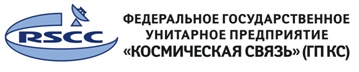 